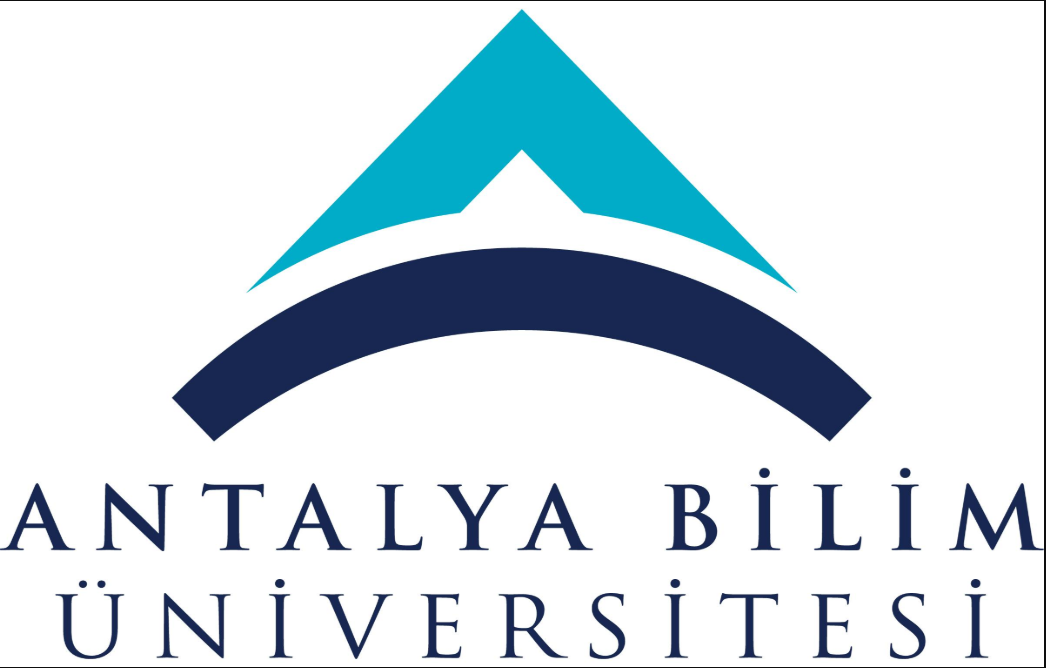 ECTS Course Description FormECTS Course Description FormECTS Course Description FormECTS Course Description FormECTS Course Description FormECTS Course Description FormECTS Course Description FormECTS Course Description FormECTS Course Description FormECTS Course Description FormECTS Course Description FormECTS Course Description FormECTS Course Description FormECTS Course Description FormECTS Course Description FormECTS Course Description FormECTS Course Description FormECTS Course Description FormECTS Course Description FormECTS Course Description FormECTS Course Description FormECTS Course Description FormECTS Course Description FormECTS Course Description FormECTS Course Description FormECTS Course Description FormPART I ( Senate Approval)PART I ( Senate Approval)PART I ( Senate Approval)PART I ( Senate Approval)PART I ( Senate Approval)PART I ( Senate Approval)PART I ( Senate Approval)PART I ( Senate Approval)PART I ( Senate Approval)PART I ( Senate Approval)PART I ( Senate Approval)PART I ( Senate Approval)PART I ( Senate Approval)PART I ( Senate Approval)PART I ( Senate Approval)PART I ( Senate Approval)PART I ( Senate Approval)PART I ( Senate Approval)PART I ( Senate Approval)PART I ( Senate Approval)PART I ( Senate Approval)PART I ( Senate Approval)PART I ( Senate Approval)PART I ( Senate Approval)PART I ( Senate Approval)PART I ( Senate Approval)PART I ( Senate Approval)PART I ( Senate Approval)PART I ( Senate Approval)PART I ( Senate Approval)PART I ( Senate Approval)Offering School  College of EngineeringCollege of EngineeringCollege of EngineeringCollege of EngineeringCollege of EngineeringCollege of EngineeringCollege of EngineeringCollege of EngineeringCollege of EngineeringCollege of EngineeringCollege of EngineeringCollege of EngineeringCollege of EngineeringCollege of EngineeringCollege of EngineeringCollege of EngineeringCollege of EngineeringCollege of EngineeringCollege of EngineeringCollege of EngineeringCollege of EngineeringCollege of EngineeringCollege of EngineeringCollege of EngineeringCollege of EngineeringCollege of EngineeringCollege of EngineeringCollege of EngineeringCollege of EngineeringCollege of EngineeringOffering DepartmentIndustrial EngineeringIndustrial EngineeringIndustrial EngineeringIndustrial EngineeringIndustrial EngineeringIndustrial EngineeringIndustrial EngineeringIndustrial EngineeringIndustrial EngineeringIndustrial EngineeringIndustrial EngineeringIndustrial EngineeringIndustrial EngineeringIndustrial EngineeringIndustrial EngineeringIndustrial EngineeringIndustrial EngineeringIndustrial EngineeringIndustrial EngineeringIndustrial EngineeringIndustrial EngineeringIndustrial EngineeringIndustrial EngineeringIndustrial EngineeringIndustrial EngineeringIndustrial EngineeringIndustrial EngineeringIndustrial EngineeringIndustrial EngineeringIndustrial EngineeringProgram(s) Offered toIndustrial EngineeringIndustrial EngineeringIndustrial EngineeringIndustrial EngineeringIndustrial EngineeringIndustrial EngineeringIndustrial EngineeringIndustrial EngineeringIndustrial EngineeringIndustrial EngineeringIndustrial EngineeringIndustrial EngineeringIndustrial EngineeringCompulsoryCompulsoryCompulsoryCompulsoryCompulsoryCompulsoryCompulsoryCompulsoryCompulsoryCompulsoryCompulsoryCompulsoryCompulsoryCompulsoryCompulsoryCompulsoryCompulsoryProgram(s) Offered toProgram(s) Offered toCourse Code ME 112ME 112ME 112ME 112ME 112ME 112ME 112ME 112ME 112ME 112ME 112ME 112ME 112ME 112ME 112ME 112ME 112ME 112ME 112ME 112ME 112ME 112ME 112ME 112ME 112ME 112ME 112ME 112ME 112ME 112Course NameComputer Aided Technical DrawingComputer Aided Technical DrawingComputer Aided Technical DrawingComputer Aided Technical DrawingComputer Aided Technical DrawingComputer Aided Technical DrawingComputer Aided Technical DrawingComputer Aided Technical DrawingComputer Aided Technical DrawingComputer Aided Technical DrawingComputer Aided Technical DrawingComputer Aided Technical DrawingComputer Aided Technical DrawingComputer Aided Technical DrawingComputer Aided Technical DrawingComputer Aided Technical DrawingComputer Aided Technical DrawingComputer Aided Technical DrawingComputer Aided Technical DrawingComputer Aided Technical DrawingComputer Aided Technical DrawingComputer Aided Technical DrawingComputer Aided Technical DrawingComputer Aided Technical DrawingComputer Aided Technical DrawingComputer Aided Technical DrawingComputer Aided Technical DrawingComputer Aided Technical DrawingComputer Aided Technical DrawingComputer Aided Technical DrawingLanguage of InstructionEnglishEnglishEnglishEnglishEnglishEnglishEnglishEnglishEnglishEnglishEnglishEnglishEnglishEnglishEnglishEnglishEnglishEnglishEnglishEnglishEnglishEnglishEnglishEnglishEnglishEnglishEnglishEnglishEnglishEnglishType of CourseMandatory CourseMandatory CourseMandatory CourseMandatory CourseMandatory CourseMandatory CourseMandatory CourseMandatory CourseMandatory CourseMandatory CourseMandatory CourseMandatory CourseMandatory CourseMandatory CourseMandatory CourseMandatory CourseMandatory CourseMandatory CourseMandatory CourseMandatory CourseMandatory CourseMandatory CourseMandatory CourseMandatory CourseMandatory CourseMandatory CourseMandatory CourseMandatory CourseMandatory CourseMandatory CourseLevel of CourseUndergraduateUndergraduateUndergraduateUndergraduateUndergraduateUndergraduateUndergraduateUndergraduateUndergraduateUndergraduateUndergraduateUndergraduateUndergraduateUndergraduateUndergraduateUndergraduateUndergraduateUndergraduateUndergraduateUndergraduateUndergraduateUndergraduateUndergraduateUndergraduateUndergraduateUndergraduateUndergraduateUndergraduateUndergraduateUndergraduateHours per WeekLecture:  3 hourLecture:  3 hourLecture:  3 hourLecture:  3 hourLecture:  3 hourLaboratory:Laboratory:Laboratory:Laboratory:Recitation:  Recitation:  Practical:  Practical:  Practical:  Practical:  Practical:  Studio: Studio: Studio: Studio: Studio: Other: Other: Other: Other: Other: Other: Other: Other: Other: ECTS Credit444444444444444444444444444444Grading ModeLetter GradeLetter GradeLetter GradeLetter GradeLetter GradeLetter GradeLetter GradeLetter GradeLetter GradeLetter GradeLetter GradeLetter GradeLetter GradeLetter GradeLetter GradeLetter GradeLetter GradeLetter GradeLetter GradeLetter GradeLetter GradeLetter GradeLetter GradeLetter GradeLetter GradeLetter GradeLetter GradeLetter GradeLetter GradeLetter GradePre-requisites------------------------------Co-requisites------------------------------Registration Restriction------------------------------Educational ObjectiveReading of project, description of design by drawing, Drawing of perspective.Reading of project, description of design by drawing, Drawing of perspective.Reading of project, description of design by drawing, Drawing of perspective.Reading of project, description of design by drawing, Drawing of perspective.Reading of project, description of design by drawing, Drawing of perspective.Reading of project, description of design by drawing, Drawing of perspective.Reading of project, description of design by drawing, Drawing of perspective.Reading of project, description of design by drawing, Drawing of perspective.Reading of project, description of design by drawing, Drawing of perspective.Reading of project, description of design by drawing, Drawing of perspective.Reading of project, description of design by drawing, Drawing of perspective.Reading of project, description of design by drawing, Drawing of perspective.Reading of project, description of design by drawing, Drawing of perspective.Reading of project, description of design by drawing, Drawing of perspective.Reading of project, description of design by drawing, Drawing of perspective.Reading of project, description of design by drawing, Drawing of perspective.Reading of project, description of design by drawing, Drawing of perspective.Reading of project, description of design by drawing, Drawing of perspective.Reading of project, description of design by drawing, Drawing of perspective.Reading of project, description of design by drawing, Drawing of perspective.Reading of project, description of design by drawing, Drawing of perspective.Reading of project, description of design by drawing, Drawing of perspective.Reading of project, description of design by drawing, Drawing of perspective.Reading of project, description of design by drawing, Drawing of perspective.Reading of project, description of design by drawing, Drawing of perspective.Reading of project, description of design by drawing, Drawing of perspective.Reading of project, description of design by drawing, Drawing of perspective.Reading of project, description of design by drawing, Drawing of perspective.Reading of project, description of design by drawing, Drawing of perspective.Reading of project, description of design by drawing, Drawing of perspective.Course DescriptionTo explain drawing tools used in course and their usage, Description of Technical Drawing and Descriptive Geometry, Procedures of projection, Types of projection, Perspective, Create of epure, Projections of points, Positions and projections of lines, projection drawings of 3D geometrical objects, Types of lines and line weights, Scale, Rules of dimensioning, Methods of line weighting, Horizontal and vertical interfaces, Description of AutoCAD, Display, New files, open files, Union of files, Commands of joint work with different files, 2D drawing; drawing commands, Modify commands, View commands, Layers, Settings of dimensioning according to architecture and civil engineering and to make dimensioning, Create and use of block and library, Text and hatch, Plot.To explain drawing tools used in course and their usage, Description of Technical Drawing and Descriptive Geometry, Procedures of projection, Types of projection, Perspective, Create of epure, Projections of points, Positions and projections of lines, projection drawings of 3D geometrical objects, Types of lines and line weights, Scale, Rules of dimensioning, Methods of line weighting, Horizontal and vertical interfaces, Description of AutoCAD, Display, New files, open files, Union of files, Commands of joint work with different files, 2D drawing; drawing commands, Modify commands, View commands, Layers, Settings of dimensioning according to architecture and civil engineering and to make dimensioning, Create and use of block and library, Text and hatch, Plot.To explain drawing tools used in course and their usage, Description of Technical Drawing and Descriptive Geometry, Procedures of projection, Types of projection, Perspective, Create of epure, Projections of points, Positions and projections of lines, projection drawings of 3D geometrical objects, Types of lines and line weights, Scale, Rules of dimensioning, Methods of line weighting, Horizontal and vertical interfaces, Description of AutoCAD, Display, New files, open files, Union of files, Commands of joint work with different files, 2D drawing; drawing commands, Modify commands, View commands, Layers, Settings of dimensioning according to architecture and civil engineering and to make dimensioning, Create and use of block and library, Text and hatch, Plot.To explain drawing tools used in course and their usage, Description of Technical Drawing and Descriptive Geometry, Procedures of projection, Types of projection, Perspective, Create of epure, Projections of points, Positions and projections of lines, projection drawings of 3D geometrical objects, Types of lines and line weights, Scale, Rules of dimensioning, Methods of line weighting, Horizontal and vertical interfaces, Description of AutoCAD, Display, New files, open files, Union of files, Commands of joint work with different files, 2D drawing; drawing commands, Modify commands, View commands, Layers, Settings of dimensioning according to architecture and civil engineering and to make dimensioning, Create and use of block and library, Text and hatch, Plot.To explain drawing tools used in course and their usage, Description of Technical Drawing and Descriptive Geometry, Procedures of projection, Types of projection, Perspective, Create of epure, Projections of points, Positions and projections of lines, projection drawings of 3D geometrical objects, Types of lines and line weights, Scale, Rules of dimensioning, Methods of line weighting, Horizontal and vertical interfaces, Description of AutoCAD, Display, New files, open files, Union of files, Commands of joint work with different files, 2D drawing; drawing commands, Modify commands, View commands, Layers, Settings of dimensioning according to architecture and civil engineering and to make dimensioning, Create and use of block and library, Text and hatch, Plot.To explain drawing tools used in course and their usage, Description of Technical Drawing and Descriptive Geometry, Procedures of projection, Types of projection, Perspective, Create of epure, Projections of points, Positions and projections of lines, projection drawings of 3D geometrical objects, Types of lines and line weights, Scale, Rules of dimensioning, Methods of line weighting, Horizontal and vertical interfaces, Description of AutoCAD, Display, New files, open files, Union of files, Commands of joint work with different files, 2D drawing; drawing commands, Modify commands, View commands, Layers, Settings of dimensioning according to architecture and civil engineering and to make dimensioning, Create and use of block and library, Text and hatch, Plot.To explain drawing tools used in course and their usage, Description of Technical Drawing and Descriptive Geometry, Procedures of projection, Types of projection, Perspective, Create of epure, Projections of points, Positions and projections of lines, projection drawings of 3D geometrical objects, Types of lines and line weights, Scale, Rules of dimensioning, Methods of line weighting, Horizontal and vertical interfaces, Description of AutoCAD, Display, New files, open files, Union of files, Commands of joint work with different files, 2D drawing; drawing commands, Modify commands, View commands, Layers, Settings of dimensioning according to architecture and civil engineering and to make dimensioning, Create and use of block and library, Text and hatch, Plot.To explain drawing tools used in course and their usage, Description of Technical Drawing and Descriptive Geometry, Procedures of projection, Types of projection, Perspective, Create of epure, Projections of points, Positions and projections of lines, projection drawings of 3D geometrical objects, Types of lines and line weights, Scale, Rules of dimensioning, Methods of line weighting, Horizontal and vertical interfaces, Description of AutoCAD, Display, New files, open files, Union of files, Commands of joint work with different files, 2D drawing; drawing commands, Modify commands, View commands, Layers, Settings of dimensioning according to architecture and civil engineering and to make dimensioning, Create and use of block and library, Text and hatch, Plot.To explain drawing tools used in course and their usage, Description of Technical Drawing and Descriptive Geometry, Procedures of projection, Types of projection, Perspective, Create of epure, Projections of points, Positions and projections of lines, projection drawings of 3D geometrical objects, Types of lines and line weights, Scale, Rules of dimensioning, Methods of line weighting, Horizontal and vertical interfaces, Description of AutoCAD, Display, New files, open files, Union of files, Commands of joint work with different files, 2D drawing; drawing commands, Modify commands, View commands, Layers, Settings of dimensioning according to architecture and civil engineering and to make dimensioning, Create and use of block and library, Text and hatch, Plot.To explain drawing tools used in course and their usage, Description of Technical Drawing and Descriptive Geometry, Procedures of projection, Types of projection, Perspective, Create of epure, Projections of points, Positions and projections of lines, projection drawings of 3D geometrical objects, Types of lines and line weights, Scale, Rules of dimensioning, Methods of line weighting, Horizontal and vertical interfaces, Description of AutoCAD, Display, New files, open files, Union of files, Commands of joint work with different files, 2D drawing; drawing commands, Modify commands, View commands, Layers, Settings of dimensioning according to architecture and civil engineering and to make dimensioning, Create and use of block and library, Text and hatch, Plot.To explain drawing tools used in course and their usage, Description of Technical Drawing and Descriptive Geometry, Procedures of projection, Types of projection, Perspective, Create of epure, Projections of points, Positions and projections of lines, projection drawings of 3D geometrical objects, Types of lines and line weights, Scale, Rules of dimensioning, Methods of line weighting, Horizontal and vertical interfaces, Description of AutoCAD, Display, New files, open files, Union of files, Commands of joint work with different files, 2D drawing; drawing commands, Modify commands, View commands, Layers, Settings of dimensioning according to architecture and civil engineering and to make dimensioning, Create and use of block and library, Text and hatch, Plot.To explain drawing tools used in course and their usage, Description of Technical Drawing and Descriptive Geometry, Procedures of projection, Types of projection, Perspective, Create of epure, Projections of points, Positions and projections of lines, projection drawings of 3D geometrical objects, Types of lines and line weights, Scale, Rules of dimensioning, Methods of line weighting, Horizontal and vertical interfaces, Description of AutoCAD, Display, New files, open files, Union of files, Commands of joint work with different files, 2D drawing; drawing commands, Modify commands, View commands, Layers, Settings of dimensioning according to architecture and civil engineering and to make dimensioning, Create and use of block and library, Text and hatch, Plot.To explain drawing tools used in course and their usage, Description of Technical Drawing and Descriptive Geometry, Procedures of projection, Types of projection, Perspective, Create of epure, Projections of points, Positions and projections of lines, projection drawings of 3D geometrical objects, Types of lines and line weights, Scale, Rules of dimensioning, Methods of line weighting, Horizontal and vertical interfaces, Description of AutoCAD, Display, New files, open files, Union of files, Commands of joint work with different files, 2D drawing; drawing commands, Modify commands, View commands, Layers, Settings of dimensioning according to architecture and civil engineering and to make dimensioning, Create and use of block and library, Text and hatch, Plot.To explain drawing tools used in course and their usage, Description of Technical Drawing and Descriptive Geometry, Procedures of projection, Types of projection, Perspective, Create of epure, Projections of points, Positions and projections of lines, projection drawings of 3D geometrical objects, Types of lines and line weights, Scale, Rules of dimensioning, Methods of line weighting, Horizontal and vertical interfaces, Description of AutoCAD, Display, New files, open files, Union of files, Commands of joint work with different files, 2D drawing; drawing commands, Modify commands, View commands, Layers, Settings of dimensioning according to architecture and civil engineering and to make dimensioning, Create and use of block and library, Text and hatch, Plot.To explain drawing tools used in course and their usage, Description of Technical Drawing and Descriptive Geometry, Procedures of projection, Types of projection, Perspective, Create of epure, Projections of points, Positions and projections of lines, projection drawings of 3D geometrical objects, Types of lines and line weights, Scale, Rules of dimensioning, Methods of line weighting, Horizontal and vertical interfaces, Description of AutoCAD, Display, New files, open files, Union of files, Commands of joint work with different files, 2D drawing; drawing commands, Modify commands, View commands, Layers, Settings of dimensioning according to architecture and civil engineering and to make dimensioning, Create and use of block and library, Text and hatch, Plot.To explain drawing tools used in course and their usage, Description of Technical Drawing and Descriptive Geometry, Procedures of projection, Types of projection, Perspective, Create of epure, Projections of points, Positions and projections of lines, projection drawings of 3D geometrical objects, Types of lines and line weights, Scale, Rules of dimensioning, Methods of line weighting, Horizontal and vertical interfaces, Description of AutoCAD, Display, New files, open files, Union of files, Commands of joint work with different files, 2D drawing; drawing commands, Modify commands, View commands, Layers, Settings of dimensioning according to architecture and civil engineering and to make dimensioning, Create and use of block and library, Text and hatch, Plot.To explain drawing tools used in course and their usage, Description of Technical Drawing and Descriptive Geometry, Procedures of projection, Types of projection, Perspective, Create of epure, Projections of points, Positions and projections of lines, projection drawings of 3D geometrical objects, Types of lines and line weights, Scale, Rules of dimensioning, Methods of line weighting, Horizontal and vertical interfaces, Description of AutoCAD, Display, New files, open files, Union of files, Commands of joint work with different files, 2D drawing; drawing commands, Modify commands, View commands, Layers, Settings of dimensioning according to architecture and civil engineering and to make dimensioning, Create and use of block and library, Text and hatch, Plot.To explain drawing tools used in course and their usage, Description of Technical Drawing and Descriptive Geometry, Procedures of projection, Types of projection, Perspective, Create of epure, Projections of points, Positions and projections of lines, projection drawings of 3D geometrical objects, Types of lines and line weights, Scale, Rules of dimensioning, Methods of line weighting, Horizontal and vertical interfaces, Description of AutoCAD, Display, New files, open files, Union of files, Commands of joint work with different files, 2D drawing; drawing commands, Modify commands, View commands, Layers, Settings of dimensioning according to architecture and civil engineering and to make dimensioning, Create and use of block and library, Text and hatch, Plot.To explain drawing tools used in course and their usage, Description of Technical Drawing and Descriptive Geometry, Procedures of projection, Types of projection, Perspective, Create of epure, Projections of points, Positions and projections of lines, projection drawings of 3D geometrical objects, Types of lines and line weights, Scale, Rules of dimensioning, Methods of line weighting, Horizontal and vertical interfaces, Description of AutoCAD, Display, New files, open files, Union of files, Commands of joint work with different files, 2D drawing; drawing commands, Modify commands, View commands, Layers, Settings of dimensioning according to architecture and civil engineering and to make dimensioning, Create and use of block and library, Text and hatch, Plot.To explain drawing tools used in course and their usage, Description of Technical Drawing and Descriptive Geometry, Procedures of projection, Types of projection, Perspective, Create of epure, Projections of points, Positions and projections of lines, projection drawings of 3D geometrical objects, Types of lines and line weights, Scale, Rules of dimensioning, Methods of line weighting, Horizontal and vertical interfaces, Description of AutoCAD, Display, New files, open files, Union of files, Commands of joint work with different files, 2D drawing; drawing commands, Modify commands, View commands, Layers, Settings of dimensioning according to architecture and civil engineering and to make dimensioning, Create and use of block and library, Text and hatch, Plot.To explain drawing tools used in course and their usage, Description of Technical Drawing and Descriptive Geometry, Procedures of projection, Types of projection, Perspective, Create of epure, Projections of points, Positions and projections of lines, projection drawings of 3D geometrical objects, Types of lines and line weights, Scale, Rules of dimensioning, Methods of line weighting, Horizontal and vertical interfaces, Description of AutoCAD, Display, New files, open files, Union of files, Commands of joint work with different files, 2D drawing; drawing commands, Modify commands, View commands, Layers, Settings of dimensioning according to architecture and civil engineering and to make dimensioning, Create and use of block and library, Text and hatch, Plot.To explain drawing tools used in course and their usage, Description of Technical Drawing and Descriptive Geometry, Procedures of projection, Types of projection, Perspective, Create of epure, Projections of points, Positions and projections of lines, projection drawings of 3D geometrical objects, Types of lines and line weights, Scale, Rules of dimensioning, Methods of line weighting, Horizontal and vertical interfaces, Description of AutoCAD, Display, New files, open files, Union of files, Commands of joint work with different files, 2D drawing; drawing commands, Modify commands, View commands, Layers, Settings of dimensioning according to architecture and civil engineering and to make dimensioning, Create and use of block and library, Text and hatch, Plot.To explain drawing tools used in course and their usage, Description of Technical Drawing and Descriptive Geometry, Procedures of projection, Types of projection, Perspective, Create of epure, Projections of points, Positions and projections of lines, projection drawings of 3D geometrical objects, Types of lines and line weights, Scale, Rules of dimensioning, Methods of line weighting, Horizontal and vertical interfaces, Description of AutoCAD, Display, New files, open files, Union of files, Commands of joint work with different files, 2D drawing; drawing commands, Modify commands, View commands, Layers, Settings of dimensioning according to architecture and civil engineering and to make dimensioning, Create and use of block and library, Text and hatch, Plot.To explain drawing tools used in course and their usage, Description of Technical Drawing and Descriptive Geometry, Procedures of projection, Types of projection, Perspective, Create of epure, Projections of points, Positions and projections of lines, projection drawings of 3D geometrical objects, Types of lines and line weights, Scale, Rules of dimensioning, Methods of line weighting, Horizontal and vertical interfaces, Description of AutoCAD, Display, New files, open files, Union of files, Commands of joint work with different files, 2D drawing; drawing commands, Modify commands, View commands, Layers, Settings of dimensioning according to architecture and civil engineering and to make dimensioning, Create and use of block and library, Text and hatch, Plot.To explain drawing tools used in course and their usage, Description of Technical Drawing and Descriptive Geometry, Procedures of projection, Types of projection, Perspective, Create of epure, Projections of points, Positions and projections of lines, projection drawings of 3D geometrical objects, Types of lines and line weights, Scale, Rules of dimensioning, Methods of line weighting, Horizontal and vertical interfaces, Description of AutoCAD, Display, New files, open files, Union of files, Commands of joint work with different files, 2D drawing; drawing commands, Modify commands, View commands, Layers, Settings of dimensioning according to architecture and civil engineering and to make dimensioning, Create and use of block and library, Text and hatch, Plot.To explain drawing tools used in course and their usage, Description of Technical Drawing and Descriptive Geometry, Procedures of projection, Types of projection, Perspective, Create of epure, Projections of points, Positions and projections of lines, projection drawings of 3D geometrical objects, Types of lines and line weights, Scale, Rules of dimensioning, Methods of line weighting, Horizontal and vertical interfaces, Description of AutoCAD, Display, New files, open files, Union of files, Commands of joint work with different files, 2D drawing; drawing commands, Modify commands, View commands, Layers, Settings of dimensioning according to architecture and civil engineering and to make dimensioning, Create and use of block and library, Text and hatch, Plot.To explain drawing tools used in course and their usage, Description of Technical Drawing and Descriptive Geometry, Procedures of projection, Types of projection, Perspective, Create of epure, Projections of points, Positions and projections of lines, projection drawings of 3D geometrical objects, Types of lines and line weights, Scale, Rules of dimensioning, Methods of line weighting, Horizontal and vertical interfaces, Description of AutoCAD, Display, New files, open files, Union of files, Commands of joint work with different files, 2D drawing; drawing commands, Modify commands, View commands, Layers, Settings of dimensioning according to architecture and civil engineering and to make dimensioning, Create and use of block and library, Text and hatch, Plot.To explain drawing tools used in course and their usage, Description of Technical Drawing and Descriptive Geometry, Procedures of projection, Types of projection, Perspective, Create of epure, Projections of points, Positions and projections of lines, projection drawings of 3D geometrical objects, Types of lines and line weights, Scale, Rules of dimensioning, Methods of line weighting, Horizontal and vertical interfaces, Description of AutoCAD, Display, New files, open files, Union of files, Commands of joint work with different files, 2D drawing; drawing commands, Modify commands, View commands, Layers, Settings of dimensioning according to architecture and civil engineering and to make dimensioning, Create and use of block and library, Text and hatch, Plot.To explain drawing tools used in course and their usage, Description of Technical Drawing and Descriptive Geometry, Procedures of projection, Types of projection, Perspective, Create of epure, Projections of points, Positions and projections of lines, projection drawings of 3D geometrical objects, Types of lines and line weights, Scale, Rules of dimensioning, Methods of line weighting, Horizontal and vertical interfaces, Description of AutoCAD, Display, New files, open files, Union of files, Commands of joint work with different files, 2D drawing; drawing commands, Modify commands, View commands, Layers, Settings of dimensioning according to architecture and civil engineering and to make dimensioning, Create and use of block and library, Text and hatch, Plot.To explain drawing tools used in course and their usage, Description of Technical Drawing and Descriptive Geometry, Procedures of projection, Types of projection, Perspective, Create of epure, Projections of points, Positions and projections of lines, projection drawings of 3D geometrical objects, Types of lines and line weights, Scale, Rules of dimensioning, Methods of line weighting, Horizontal and vertical interfaces, Description of AutoCAD, Display, New files, open files, Union of files, Commands of joint work with different files, 2D drawing; drawing commands, Modify commands, View commands, Layers, Settings of dimensioning according to architecture and civil engineering and to make dimensioning, Create and use of block and library, Text and hatch, Plot.Learning Outcomes LO1LO1LO1Students will learn the conseption of projection created basis of drawing project.Students will improve their 3D thinking talentStudents will be able to make 3D project drawingStudents will be able to generate two dimensional projection drawings from three dimensional objects drawings.Students will learn rules of dimensioning used in Architecture and Civil EngineeringStudents will be able to draw horizontal and vertical interfaces of engineering projectsStudents will be able to necessary modification (scaling, type of line, line weight) for Mechanical Engineering in AutoCAD program.Students will be able to 2D project drawings with AutoCAD programStudents will learn the conseption of projection created basis of drawing project.Students will improve their 3D thinking talentStudents will be able to make 3D project drawingStudents will be able to generate two dimensional projection drawings from three dimensional objects drawings.Students will learn rules of dimensioning used in Architecture and Civil EngineeringStudents will be able to draw horizontal and vertical interfaces of engineering projectsStudents will be able to necessary modification (scaling, type of line, line weight) for Mechanical Engineering in AutoCAD program.Students will be able to 2D project drawings with AutoCAD programStudents will learn the conseption of projection created basis of drawing project.Students will improve their 3D thinking talentStudents will be able to make 3D project drawingStudents will be able to generate two dimensional projection drawings from three dimensional objects drawings.Students will learn rules of dimensioning used in Architecture and Civil EngineeringStudents will be able to draw horizontal and vertical interfaces of engineering projectsStudents will be able to necessary modification (scaling, type of line, line weight) for Mechanical Engineering in AutoCAD program.Students will be able to 2D project drawings with AutoCAD programStudents will learn the conseption of projection created basis of drawing project.Students will improve their 3D thinking talentStudents will be able to make 3D project drawingStudents will be able to generate two dimensional projection drawings from three dimensional objects drawings.Students will learn rules of dimensioning used in Architecture and Civil EngineeringStudents will be able to draw horizontal and vertical interfaces of engineering projectsStudents will be able to necessary modification (scaling, type of line, line weight) for Mechanical Engineering in AutoCAD program.Students will be able to 2D project drawings with AutoCAD programStudents will learn the conseption of projection created basis of drawing project.Students will improve their 3D thinking talentStudents will be able to make 3D project drawingStudents will be able to generate two dimensional projection drawings from three dimensional objects drawings.Students will learn rules of dimensioning used in Architecture and Civil EngineeringStudents will be able to draw horizontal and vertical interfaces of engineering projectsStudents will be able to necessary modification (scaling, type of line, line weight) for Mechanical Engineering in AutoCAD program.Students will be able to 2D project drawings with AutoCAD programStudents will learn the conseption of projection created basis of drawing project.Students will improve their 3D thinking talentStudents will be able to make 3D project drawingStudents will be able to generate two dimensional projection drawings from three dimensional objects drawings.Students will learn rules of dimensioning used in Architecture and Civil EngineeringStudents will be able to draw horizontal and vertical interfaces of engineering projectsStudents will be able to necessary modification (scaling, type of line, line weight) for Mechanical Engineering in AutoCAD program.Students will be able to 2D project drawings with AutoCAD programStudents will learn the conseption of projection created basis of drawing project.Students will improve their 3D thinking talentStudents will be able to make 3D project drawingStudents will be able to generate two dimensional projection drawings from three dimensional objects drawings.Students will learn rules of dimensioning used in Architecture and Civil EngineeringStudents will be able to draw horizontal and vertical interfaces of engineering projectsStudents will be able to necessary modification (scaling, type of line, line weight) for Mechanical Engineering in AutoCAD program.Students will be able to 2D project drawings with AutoCAD programStudents will learn the conseption of projection created basis of drawing project.Students will improve their 3D thinking talentStudents will be able to make 3D project drawingStudents will be able to generate two dimensional projection drawings from three dimensional objects drawings.Students will learn rules of dimensioning used in Architecture and Civil EngineeringStudents will be able to draw horizontal and vertical interfaces of engineering projectsStudents will be able to necessary modification (scaling, type of line, line weight) for Mechanical Engineering in AutoCAD program.Students will be able to 2D project drawings with AutoCAD programStudents will learn the conseption of projection created basis of drawing project.Students will improve their 3D thinking talentStudents will be able to make 3D project drawingStudents will be able to generate two dimensional projection drawings from three dimensional objects drawings.Students will learn rules of dimensioning used in Architecture and Civil EngineeringStudents will be able to draw horizontal and vertical interfaces of engineering projectsStudents will be able to necessary modification (scaling, type of line, line weight) for Mechanical Engineering in AutoCAD program.Students will be able to 2D project drawings with AutoCAD programStudents will learn the conseption of projection created basis of drawing project.Students will improve their 3D thinking talentStudents will be able to make 3D project drawingStudents will be able to generate two dimensional projection drawings from three dimensional objects drawings.Students will learn rules of dimensioning used in Architecture and Civil EngineeringStudents will be able to draw horizontal and vertical interfaces of engineering projectsStudents will be able to necessary modification (scaling, type of line, line weight) for Mechanical Engineering in AutoCAD program.Students will be able to 2D project drawings with AutoCAD programStudents will learn the conseption of projection created basis of drawing project.Students will improve their 3D thinking talentStudents will be able to make 3D project drawingStudents will be able to generate two dimensional projection drawings from three dimensional objects drawings.Students will learn rules of dimensioning used in Architecture and Civil EngineeringStudents will be able to draw horizontal and vertical interfaces of engineering projectsStudents will be able to necessary modification (scaling, type of line, line weight) for Mechanical Engineering in AutoCAD program.Students will be able to 2D project drawings with AutoCAD programStudents will learn the conseption of projection created basis of drawing project.Students will improve their 3D thinking talentStudents will be able to make 3D project drawingStudents will be able to generate two dimensional projection drawings from three dimensional objects drawings.Students will learn rules of dimensioning used in Architecture and Civil EngineeringStudents will be able to draw horizontal and vertical interfaces of engineering projectsStudents will be able to necessary modification (scaling, type of line, line weight) for Mechanical Engineering in AutoCAD program.Students will be able to 2D project drawings with AutoCAD programStudents will learn the conseption of projection created basis of drawing project.Students will improve their 3D thinking talentStudents will be able to make 3D project drawingStudents will be able to generate two dimensional projection drawings from three dimensional objects drawings.Students will learn rules of dimensioning used in Architecture and Civil EngineeringStudents will be able to draw horizontal and vertical interfaces of engineering projectsStudents will be able to necessary modification (scaling, type of line, line weight) for Mechanical Engineering in AutoCAD program.Students will be able to 2D project drawings with AutoCAD programStudents will learn the conseption of projection created basis of drawing project.Students will improve their 3D thinking talentStudents will be able to make 3D project drawingStudents will be able to generate two dimensional projection drawings from three dimensional objects drawings.Students will learn rules of dimensioning used in Architecture and Civil EngineeringStudents will be able to draw horizontal and vertical interfaces of engineering projectsStudents will be able to necessary modification (scaling, type of line, line weight) for Mechanical Engineering in AutoCAD program.Students will be able to 2D project drawings with AutoCAD programStudents will learn the conseption of projection created basis of drawing project.Students will improve their 3D thinking talentStudents will be able to make 3D project drawingStudents will be able to generate two dimensional projection drawings from three dimensional objects drawings.Students will learn rules of dimensioning used in Architecture and Civil EngineeringStudents will be able to draw horizontal and vertical interfaces of engineering projectsStudents will be able to necessary modification (scaling, type of line, line weight) for Mechanical Engineering in AutoCAD program.Students will be able to 2D project drawings with AutoCAD programStudents will learn the conseption of projection created basis of drawing project.Students will improve their 3D thinking talentStudents will be able to make 3D project drawingStudents will be able to generate two dimensional projection drawings from three dimensional objects drawings.Students will learn rules of dimensioning used in Architecture and Civil EngineeringStudents will be able to draw horizontal and vertical interfaces of engineering projectsStudents will be able to necessary modification (scaling, type of line, line weight) for Mechanical Engineering in AutoCAD program.Students will be able to 2D project drawings with AutoCAD programStudents will learn the conseption of projection created basis of drawing project.Students will improve their 3D thinking talentStudents will be able to make 3D project drawingStudents will be able to generate two dimensional projection drawings from three dimensional objects drawings.Students will learn rules of dimensioning used in Architecture and Civil EngineeringStudents will be able to draw horizontal and vertical interfaces of engineering projectsStudents will be able to necessary modification (scaling, type of line, line weight) for Mechanical Engineering in AutoCAD program.Students will be able to 2D project drawings with AutoCAD programStudents will learn the conseption of projection created basis of drawing project.Students will improve their 3D thinking talentStudents will be able to make 3D project drawingStudents will be able to generate two dimensional projection drawings from three dimensional objects drawings.Students will learn rules of dimensioning used in Architecture and Civil EngineeringStudents will be able to draw horizontal and vertical interfaces of engineering projectsStudents will be able to necessary modification (scaling, type of line, line weight) for Mechanical Engineering in AutoCAD program.Students will be able to 2D project drawings with AutoCAD programStudents will learn the conseption of projection created basis of drawing project.Students will improve their 3D thinking talentStudents will be able to make 3D project drawingStudents will be able to generate two dimensional projection drawings from three dimensional objects drawings.Students will learn rules of dimensioning used in Architecture and Civil EngineeringStudents will be able to draw horizontal and vertical interfaces of engineering projectsStudents will be able to necessary modification (scaling, type of line, line weight) for Mechanical Engineering in AutoCAD program.Students will be able to 2D project drawings with AutoCAD programStudents will learn the conseption of projection created basis of drawing project.Students will improve their 3D thinking talentStudents will be able to make 3D project drawingStudents will be able to generate two dimensional projection drawings from three dimensional objects drawings.Students will learn rules of dimensioning used in Architecture and Civil EngineeringStudents will be able to draw horizontal and vertical interfaces of engineering projectsStudents will be able to necessary modification (scaling, type of line, line weight) for Mechanical Engineering in AutoCAD program.Students will be able to 2D project drawings with AutoCAD programStudents will learn the conseption of projection created basis of drawing project.Students will improve their 3D thinking talentStudents will be able to make 3D project drawingStudents will be able to generate two dimensional projection drawings from three dimensional objects drawings.Students will learn rules of dimensioning used in Architecture and Civil EngineeringStudents will be able to draw horizontal and vertical interfaces of engineering projectsStudents will be able to necessary modification (scaling, type of line, line weight) for Mechanical Engineering in AutoCAD program.Students will be able to 2D project drawings with AutoCAD programStudents will learn the conseption of projection created basis of drawing project.Students will improve their 3D thinking talentStudents will be able to make 3D project drawingStudents will be able to generate two dimensional projection drawings from three dimensional objects drawings.Students will learn rules of dimensioning used in Architecture and Civil EngineeringStudents will be able to draw horizontal and vertical interfaces of engineering projectsStudents will be able to necessary modification (scaling, type of line, line weight) for Mechanical Engineering in AutoCAD program.Students will be able to 2D project drawings with AutoCAD programStudents will learn the conseption of projection created basis of drawing project.Students will improve their 3D thinking talentStudents will be able to make 3D project drawingStudents will be able to generate two dimensional projection drawings from three dimensional objects drawings.Students will learn rules of dimensioning used in Architecture and Civil EngineeringStudents will be able to draw horizontal and vertical interfaces of engineering projectsStudents will be able to necessary modification (scaling, type of line, line weight) for Mechanical Engineering in AutoCAD program.Students will be able to 2D project drawings with AutoCAD programStudents will learn the conseption of projection created basis of drawing project.Students will improve their 3D thinking talentStudents will be able to make 3D project drawingStudents will be able to generate two dimensional projection drawings from three dimensional objects drawings.Students will learn rules of dimensioning used in Architecture and Civil EngineeringStudents will be able to draw horizontal and vertical interfaces of engineering projectsStudents will be able to necessary modification (scaling, type of line, line weight) for Mechanical Engineering in AutoCAD program.Students will be able to 2D project drawings with AutoCAD programStudents will learn the conseption of projection created basis of drawing project.Students will improve their 3D thinking talentStudents will be able to make 3D project drawingStudents will be able to generate two dimensional projection drawings from three dimensional objects drawings.Students will learn rules of dimensioning used in Architecture and Civil EngineeringStudents will be able to draw horizontal and vertical interfaces of engineering projectsStudents will be able to necessary modification (scaling, type of line, line weight) for Mechanical Engineering in AutoCAD program.Students will be able to 2D project drawings with AutoCAD programStudents will learn the conseption of projection created basis of drawing project.Students will improve their 3D thinking talentStudents will be able to make 3D project drawingStudents will be able to generate two dimensional projection drawings from three dimensional objects drawings.Students will learn rules of dimensioning used in Architecture and Civil EngineeringStudents will be able to draw horizontal and vertical interfaces of engineering projectsStudents will be able to necessary modification (scaling, type of line, line weight) for Mechanical Engineering in AutoCAD program.Students will be able to 2D project drawings with AutoCAD programStudents will learn the conseption of projection created basis of drawing project.Students will improve their 3D thinking talentStudents will be able to make 3D project drawingStudents will be able to generate two dimensional projection drawings from three dimensional objects drawings.Students will learn rules of dimensioning used in Architecture and Civil EngineeringStudents will be able to draw horizontal and vertical interfaces of engineering projectsStudents will be able to necessary modification (scaling, type of line, line weight) for Mechanical Engineering in AutoCAD program.Students will be able to 2D project drawings with AutoCAD programLearning Outcomes LO2                            LO2                            LO2                            Students will learn the conseption of projection created basis of drawing project.Students will improve their 3D thinking talentStudents will be able to make 3D project drawingStudents will be able to generate two dimensional projection drawings from three dimensional objects drawings.Students will learn rules of dimensioning used in Architecture and Civil EngineeringStudents will be able to draw horizontal and vertical interfaces of engineering projectsStudents will be able to necessary modification (scaling, type of line, line weight) for Mechanical Engineering in AutoCAD program.Students will be able to 2D project drawings with AutoCAD programStudents will learn the conseption of projection created basis of drawing project.Students will improve their 3D thinking talentStudents will be able to make 3D project drawingStudents will be able to generate two dimensional projection drawings from three dimensional objects drawings.Students will learn rules of dimensioning used in Architecture and Civil EngineeringStudents will be able to draw horizontal and vertical interfaces of engineering projectsStudents will be able to necessary modification (scaling, type of line, line weight) for Mechanical Engineering in AutoCAD program.Students will be able to 2D project drawings with AutoCAD programStudents will learn the conseption of projection created basis of drawing project.Students will improve their 3D thinking talentStudents will be able to make 3D project drawingStudents will be able to generate two dimensional projection drawings from three dimensional objects drawings.Students will learn rules of dimensioning used in Architecture and Civil EngineeringStudents will be able to draw horizontal and vertical interfaces of engineering projectsStudents will be able to necessary modification (scaling, type of line, line weight) for Mechanical Engineering in AutoCAD program.Students will be able to 2D project drawings with AutoCAD programStudents will learn the conseption of projection created basis of drawing project.Students will improve their 3D thinking talentStudents will be able to make 3D project drawingStudents will be able to generate two dimensional projection drawings from three dimensional objects drawings.Students will learn rules of dimensioning used in Architecture and Civil EngineeringStudents will be able to draw horizontal and vertical interfaces of engineering projectsStudents will be able to necessary modification (scaling, type of line, line weight) for Mechanical Engineering in AutoCAD program.Students will be able to 2D project drawings with AutoCAD programStudents will learn the conseption of projection created basis of drawing project.Students will improve their 3D thinking talentStudents will be able to make 3D project drawingStudents will be able to generate two dimensional projection drawings from three dimensional objects drawings.Students will learn rules of dimensioning used in Architecture and Civil EngineeringStudents will be able to draw horizontal and vertical interfaces of engineering projectsStudents will be able to necessary modification (scaling, type of line, line weight) for Mechanical Engineering in AutoCAD program.Students will be able to 2D project drawings with AutoCAD programStudents will learn the conseption of projection created basis of drawing project.Students will improve their 3D thinking talentStudents will be able to make 3D project drawingStudents will be able to generate two dimensional projection drawings from three dimensional objects drawings.Students will learn rules of dimensioning used in Architecture and Civil EngineeringStudents will be able to draw horizontal and vertical interfaces of engineering projectsStudents will be able to necessary modification (scaling, type of line, line weight) for Mechanical Engineering in AutoCAD program.Students will be able to 2D project drawings with AutoCAD programStudents will learn the conseption of projection created basis of drawing project.Students will improve their 3D thinking talentStudents will be able to make 3D project drawingStudents will be able to generate two dimensional projection drawings from three dimensional objects drawings.Students will learn rules of dimensioning used in Architecture and Civil EngineeringStudents will be able to draw horizontal and vertical interfaces of engineering projectsStudents will be able to necessary modification (scaling, type of line, line weight) for Mechanical Engineering in AutoCAD program.Students will be able to 2D project drawings with AutoCAD programStudents will learn the conseption of projection created basis of drawing project.Students will improve their 3D thinking talentStudents will be able to make 3D project drawingStudents will be able to generate two dimensional projection drawings from three dimensional objects drawings.Students will learn rules of dimensioning used in Architecture and Civil EngineeringStudents will be able to draw horizontal and vertical interfaces of engineering projectsStudents will be able to necessary modification (scaling, type of line, line weight) for Mechanical Engineering in AutoCAD program.Students will be able to 2D project drawings with AutoCAD programStudents will learn the conseption of projection created basis of drawing project.Students will improve their 3D thinking talentStudents will be able to make 3D project drawingStudents will be able to generate two dimensional projection drawings from three dimensional objects drawings.Students will learn rules of dimensioning used in Architecture and Civil EngineeringStudents will be able to draw horizontal and vertical interfaces of engineering projectsStudents will be able to necessary modification (scaling, type of line, line weight) for Mechanical Engineering in AutoCAD program.Students will be able to 2D project drawings with AutoCAD programStudents will learn the conseption of projection created basis of drawing project.Students will improve their 3D thinking talentStudents will be able to make 3D project drawingStudents will be able to generate two dimensional projection drawings from three dimensional objects drawings.Students will learn rules of dimensioning used in Architecture and Civil EngineeringStudents will be able to draw horizontal and vertical interfaces of engineering projectsStudents will be able to necessary modification (scaling, type of line, line weight) for Mechanical Engineering in AutoCAD program.Students will be able to 2D project drawings with AutoCAD programStudents will learn the conseption of projection created basis of drawing project.Students will improve their 3D thinking talentStudents will be able to make 3D project drawingStudents will be able to generate two dimensional projection drawings from three dimensional objects drawings.Students will learn rules of dimensioning used in Architecture and Civil EngineeringStudents will be able to draw horizontal and vertical interfaces of engineering projectsStudents will be able to necessary modification (scaling, type of line, line weight) for Mechanical Engineering in AutoCAD program.Students will be able to 2D project drawings with AutoCAD programStudents will learn the conseption of projection created basis of drawing project.Students will improve their 3D thinking talentStudents will be able to make 3D project drawingStudents will be able to generate two dimensional projection drawings from three dimensional objects drawings.Students will learn rules of dimensioning used in Architecture and Civil EngineeringStudents will be able to draw horizontal and vertical interfaces of engineering projectsStudents will be able to necessary modification (scaling, type of line, line weight) for Mechanical Engineering in AutoCAD program.Students will be able to 2D project drawings with AutoCAD programStudents will learn the conseption of projection created basis of drawing project.Students will improve their 3D thinking talentStudents will be able to make 3D project drawingStudents will be able to generate two dimensional projection drawings from three dimensional objects drawings.Students will learn rules of dimensioning used in Architecture and Civil EngineeringStudents will be able to draw horizontal and vertical interfaces of engineering projectsStudents will be able to necessary modification (scaling, type of line, line weight) for Mechanical Engineering in AutoCAD program.Students will be able to 2D project drawings with AutoCAD programStudents will learn the conseption of projection created basis of drawing project.Students will improve their 3D thinking talentStudents will be able to make 3D project drawingStudents will be able to generate two dimensional projection drawings from three dimensional objects drawings.Students will learn rules of dimensioning used in Architecture and Civil EngineeringStudents will be able to draw horizontal and vertical interfaces of engineering projectsStudents will be able to necessary modification (scaling, type of line, line weight) for Mechanical Engineering in AutoCAD program.Students will be able to 2D project drawings with AutoCAD programStudents will learn the conseption of projection created basis of drawing project.Students will improve their 3D thinking talentStudents will be able to make 3D project drawingStudents will be able to generate two dimensional projection drawings from three dimensional objects drawings.Students will learn rules of dimensioning used in Architecture and Civil EngineeringStudents will be able to draw horizontal and vertical interfaces of engineering projectsStudents will be able to necessary modification (scaling, type of line, line weight) for Mechanical Engineering in AutoCAD program.Students will be able to 2D project drawings with AutoCAD programStudents will learn the conseption of projection created basis of drawing project.Students will improve their 3D thinking talentStudents will be able to make 3D project drawingStudents will be able to generate two dimensional projection drawings from three dimensional objects drawings.Students will learn rules of dimensioning used in Architecture and Civil EngineeringStudents will be able to draw horizontal and vertical interfaces of engineering projectsStudents will be able to necessary modification (scaling, type of line, line weight) for Mechanical Engineering in AutoCAD program.Students will be able to 2D project drawings with AutoCAD programStudents will learn the conseption of projection created basis of drawing project.Students will improve their 3D thinking talentStudents will be able to make 3D project drawingStudents will be able to generate two dimensional projection drawings from three dimensional objects drawings.Students will learn rules of dimensioning used in Architecture and Civil EngineeringStudents will be able to draw horizontal and vertical interfaces of engineering projectsStudents will be able to necessary modification (scaling, type of line, line weight) for Mechanical Engineering in AutoCAD program.Students will be able to 2D project drawings with AutoCAD programStudents will learn the conseption of projection created basis of drawing project.Students will improve their 3D thinking talentStudents will be able to make 3D project drawingStudents will be able to generate two dimensional projection drawings from three dimensional objects drawings.Students will learn rules of dimensioning used in Architecture and Civil EngineeringStudents will be able to draw horizontal and vertical interfaces of engineering projectsStudents will be able to necessary modification (scaling, type of line, line weight) for Mechanical Engineering in AutoCAD program.Students will be able to 2D project drawings with AutoCAD programStudents will learn the conseption of projection created basis of drawing project.Students will improve their 3D thinking talentStudents will be able to make 3D project drawingStudents will be able to generate two dimensional projection drawings from three dimensional objects drawings.Students will learn rules of dimensioning used in Architecture and Civil EngineeringStudents will be able to draw horizontal and vertical interfaces of engineering projectsStudents will be able to necessary modification (scaling, type of line, line weight) for Mechanical Engineering in AutoCAD program.Students will be able to 2D project drawings with AutoCAD programStudents will learn the conseption of projection created basis of drawing project.Students will improve their 3D thinking talentStudents will be able to make 3D project drawingStudents will be able to generate two dimensional projection drawings from three dimensional objects drawings.Students will learn rules of dimensioning used in Architecture and Civil EngineeringStudents will be able to draw horizontal and vertical interfaces of engineering projectsStudents will be able to necessary modification (scaling, type of line, line weight) for Mechanical Engineering in AutoCAD program.Students will be able to 2D project drawings with AutoCAD programStudents will learn the conseption of projection created basis of drawing project.Students will improve their 3D thinking talentStudents will be able to make 3D project drawingStudents will be able to generate two dimensional projection drawings from three dimensional objects drawings.Students will learn rules of dimensioning used in Architecture and Civil EngineeringStudents will be able to draw horizontal and vertical interfaces of engineering projectsStudents will be able to necessary modification (scaling, type of line, line weight) for Mechanical Engineering in AutoCAD program.Students will be able to 2D project drawings with AutoCAD programStudents will learn the conseption of projection created basis of drawing project.Students will improve their 3D thinking talentStudents will be able to make 3D project drawingStudents will be able to generate two dimensional projection drawings from three dimensional objects drawings.Students will learn rules of dimensioning used in Architecture and Civil EngineeringStudents will be able to draw horizontal and vertical interfaces of engineering projectsStudents will be able to necessary modification (scaling, type of line, line weight) for Mechanical Engineering in AutoCAD program.Students will be able to 2D project drawings with AutoCAD programStudents will learn the conseption of projection created basis of drawing project.Students will improve their 3D thinking talentStudents will be able to make 3D project drawingStudents will be able to generate two dimensional projection drawings from three dimensional objects drawings.Students will learn rules of dimensioning used in Architecture and Civil EngineeringStudents will be able to draw horizontal and vertical interfaces of engineering projectsStudents will be able to necessary modification (scaling, type of line, line weight) for Mechanical Engineering in AutoCAD program.Students will be able to 2D project drawings with AutoCAD programStudents will learn the conseption of projection created basis of drawing project.Students will improve their 3D thinking talentStudents will be able to make 3D project drawingStudents will be able to generate two dimensional projection drawings from three dimensional objects drawings.Students will learn rules of dimensioning used in Architecture and Civil EngineeringStudents will be able to draw horizontal and vertical interfaces of engineering projectsStudents will be able to necessary modification (scaling, type of line, line weight) for Mechanical Engineering in AutoCAD program.Students will be able to 2D project drawings with AutoCAD programStudents will learn the conseption of projection created basis of drawing project.Students will improve their 3D thinking talentStudents will be able to make 3D project drawingStudents will be able to generate two dimensional projection drawings from three dimensional objects drawings.Students will learn rules of dimensioning used in Architecture and Civil EngineeringStudents will be able to draw horizontal and vertical interfaces of engineering projectsStudents will be able to necessary modification (scaling, type of line, line weight) for Mechanical Engineering in AutoCAD program.Students will be able to 2D project drawings with AutoCAD programStudents will learn the conseption of projection created basis of drawing project.Students will improve their 3D thinking talentStudents will be able to make 3D project drawingStudents will be able to generate two dimensional projection drawings from three dimensional objects drawings.Students will learn rules of dimensioning used in Architecture and Civil EngineeringStudents will be able to draw horizontal and vertical interfaces of engineering projectsStudents will be able to necessary modification (scaling, type of line, line weight) for Mechanical Engineering in AutoCAD program.Students will be able to 2D project drawings with AutoCAD programStudents will learn the conseption of projection created basis of drawing project.Students will improve their 3D thinking talentStudents will be able to make 3D project drawingStudents will be able to generate two dimensional projection drawings from three dimensional objects drawings.Students will learn rules of dimensioning used in Architecture and Civil EngineeringStudents will be able to draw horizontal and vertical interfaces of engineering projectsStudents will be able to necessary modification (scaling, type of line, line weight) for Mechanical Engineering in AutoCAD program.Students will be able to 2D project drawings with AutoCAD programLearning Outcomes LO3LO3LO3Students will learn the conseption of projection created basis of drawing project.Students will improve their 3D thinking talentStudents will be able to make 3D project drawingStudents will be able to generate two dimensional projection drawings from three dimensional objects drawings.Students will learn rules of dimensioning used in Architecture and Civil EngineeringStudents will be able to draw horizontal and vertical interfaces of engineering projectsStudents will be able to necessary modification (scaling, type of line, line weight) for Mechanical Engineering in AutoCAD program.Students will be able to 2D project drawings with AutoCAD programStudents will learn the conseption of projection created basis of drawing project.Students will improve their 3D thinking talentStudents will be able to make 3D project drawingStudents will be able to generate two dimensional projection drawings from three dimensional objects drawings.Students will learn rules of dimensioning used in Architecture and Civil EngineeringStudents will be able to draw horizontal and vertical interfaces of engineering projectsStudents will be able to necessary modification (scaling, type of line, line weight) for Mechanical Engineering in AutoCAD program.Students will be able to 2D project drawings with AutoCAD programStudents will learn the conseption of projection created basis of drawing project.Students will improve their 3D thinking talentStudents will be able to make 3D project drawingStudents will be able to generate two dimensional projection drawings from three dimensional objects drawings.Students will learn rules of dimensioning used in Architecture and Civil EngineeringStudents will be able to draw horizontal and vertical interfaces of engineering projectsStudents will be able to necessary modification (scaling, type of line, line weight) for Mechanical Engineering in AutoCAD program.Students will be able to 2D project drawings with AutoCAD programStudents will learn the conseption of projection created basis of drawing project.Students will improve their 3D thinking talentStudents will be able to make 3D project drawingStudents will be able to generate two dimensional projection drawings from three dimensional objects drawings.Students will learn rules of dimensioning used in Architecture and Civil EngineeringStudents will be able to draw horizontal and vertical interfaces of engineering projectsStudents will be able to necessary modification (scaling, type of line, line weight) for Mechanical Engineering in AutoCAD program.Students will be able to 2D project drawings with AutoCAD programStudents will learn the conseption of projection created basis of drawing project.Students will improve their 3D thinking talentStudents will be able to make 3D project drawingStudents will be able to generate two dimensional projection drawings from three dimensional objects drawings.Students will learn rules of dimensioning used in Architecture and Civil EngineeringStudents will be able to draw horizontal and vertical interfaces of engineering projectsStudents will be able to necessary modification (scaling, type of line, line weight) for Mechanical Engineering in AutoCAD program.Students will be able to 2D project drawings with AutoCAD programStudents will learn the conseption of projection created basis of drawing project.Students will improve their 3D thinking talentStudents will be able to make 3D project drawingStudents will be able to generate two dimensional projection drawings from three dimensional objects drawings.Students will learn rules of dimensioning used in Architecture and Civil EngineeringStudents will be able to draw horizontal and vertical interfaces of engineering projectsStudents will be able to necessary modification (scaling, type of line, line weight) for Mechanical Engineering in AutoCAD program.Students will be able to 2D project drawings with AutoCAD programStudents will learn the conseption of projection created basis of drawing project.Students will improve their 3D thinking talentStudents will be able to make 3D project drawingStudents will be able to generate two dimensional projection drawings from three dimensional objects drawings.Students will learn rules of dimensioning used in Architecture and Civil EngineeringStudents will be able to draw horizontal and vertical interfaces of engineering projectsStudents will be able to necessary modification (scaling, type of line, line weight) for Mechanical Engineering in AutoCAD program.Students will be able to 2D project drawings with AutoCAD programStudents will learn the conseption of projection created basis of drawing project.Students will improve their 3D thinking talentStudents will be able to make 3D project drawingStudents will be able to generate two dimensional projection drawings from three dimensional objects drawings.Students will learn rules of dimensioning used in Architecture and Civil EngineeringStudents will be able to draw horizontal and vertical interfaces of engineering projectsStudents will be able to necessary modification (scaling, type of line, line weight) for Mechanical Engineering in AutoCAD program.Students will be able to 2D project drawings with AutoCAD programStudents will learn the conseption of projection created basis of drawing project.Students will improve their 3D thinking talentStudents will be able to make 3D project drawingStudents will be able to generate two dimensional projection drawings from three dimensional objects drawings.Students will learn rules of dimensioning used in Architecture and Civil EngineeringStudents will be able to draw horizontal and vertical interfaces of engineering projectsStudents will be able to necessary modification (scaling, type of line, line weight) for Mechanical Engineering in AutoCAD program.Students will be able to 2D project drawings with AutoCAD programStudents will learn the conseption of projection created basis of drawing project.Students will improve their 3D thinking talentStudents will be able to make 3D project drawingStudents will be able to generate two dimensional projection drawings from three dimensional objects drawings.Students will learn rules of dimensioning used in Architecture and Civil EngineeringStudents will be able to draw horizontal and vertical interfaces of engineering projectsStudents will be able to necessary modification (scaling, type of line, line weight) for Mechanical Engineering in AutoCAD program.Students will be able to 2D project drawings with AutoCAD programStudents will learn the conseption of projection created basis of drawing project.Students will improve their 3D thinking talentStudents will be able to make 3D project drawingStudents will be able to generate two dimensional projection drawings from three dimensional objects drawings.Students will learn rules of dimensioning used in Architecture and Civil EngineeringStudents will be able to draw horizontal and vertical interfaces of engineering projectsStudents will be able to necessary modification (scaling, type of line, line weight) for Mechanical Engineering in AutoCAD program.Students will be able to 2D project drawings with AutoCAD programStudents will learn the conseption of projection created basis of drawing project.Students will improve their 3D thinking talentStudents will be able to make 3D project drawingStudents will be able to generate two dimensional projection drawings from three dimensional objects drawings.Students will learn rules of dimensioning used in Architecture and Civil EngineeringStudents will be able to draw horizontal and vertical interfaces of engineering projectsStudents will be able to necessary modification (scaling, type of line, line weight) for Mechanical Engineering in AutoCAD program.Students will be able to 2D project drawings with AutoCAD programStudents will learn the conseption of projection created basis of drawing project.Students will improve their 3D thinking talentStudents will be able to make 3D project drawingStudents will be able to generate two dimensional projection drawings from three dimensional objects drawings.Students will learn rules of dimensioning used in Architecture and Civil EngineeringStudents will be able to draw horizontal and vertical interfaces of engineering projectsStudents will be able to necessary modification (scaling, type of line, line weight) for Mechanical Engineering in AutoCAD program.Students will be able to 2D project drawings with AutoCAD programStudents will learn the conseption of projection created basis of drawing project.Students will improve their 3D thinking talentStudents will be able to make 3D project drawingStudents will be able to generate two dimensional projection drawings from three dimensional objects drawings.Students will learn rules of dimensioning used in Architecture and Civil EngineeringStudents will be able to draw horizontal and vertical interfaces of engineering projectsStudents will be able to necessary modification (scaling, type of line, line weight) for Mechanical Engineering in AutoCAD program.Students will be able to 2D project drawings with AutoCAD programStudents will learn the conseption of projection created basis of drawing project.Students will improve their 3D thinking talentStudents will be able to make 3D project drawingStudents will be able to generate two dimensional projection drawings from three dimensional objects drawings.Students will learn rules of dimensioning used in Architecture and Civil EngineeringStudents will be able to draw horizontal and vertical interfaces of engineering projectsStudents will be able to necessary modification (scaling, type of line, line weight) for Mechanical Engineering in AutoCAD program.Students will be able to 2D project drawings with AutoCAD programStudents will learn the conseption of projection created basis of drawing project.Students will improve their 3D thinking talentStudents will be able to make 3D project drawingStudents will be able to generate two dimensional projection drawings from three dimensional objects drawings.Students will learn rules of dimensioning used in Architecture and Civil EngineeringStudents will be able to draw horizontal and vertical interfaces of engineering projectsStudents will be able to necessary modification (scaling, type of line, line weight) for Mechanical Engineering in AutoCAD program.Students will be able to 2D project drawings with AutoCAD programStudents will learn the conseption of projection created basis of drawing project.Students will improve their 3D thinking talentStudents will be able to make 3D project drawingStudents will be able to generate two dimensional projection drawings from three dimensional objects drawings.Students will learn rules of dimensioning used in Architecture and Civil EngineeringStudents will be able to draw horizontal and vertical interfaces of engineering projectsStudents will be able to necessary modification (scaling, type of line, line weight) for Mechanical Engineering in AutoCAD program.Students will be able to 2D project drawings with AutoCAD programStudents will learn the conseption of projection created basis of drawing project.Students will improve their 3D thinking talentStudents will be able to make 3D project drawingStudents will be able to generate two dimensional projection drawings from three dimensional objects drawings.Students will learn rules of dimensioning used in Architecture and Civil EngineeringStudents will be able to draw horizontal and vertical interfaces of engineering projectsStudents will be able to necessary modification (scaling, type of line, line weight) for Mechanical Engineering in AutoCAD program.Students will be able to 2D project drawings with AutoCAD programStudents will learn the conseption of projection created basis of drawing project.Students will improve their 3D thinking talentStudents will be able to make 3D project drawingStudents will be able to generate two dimensional projection drawings from three dimensional objects drawings.Students will learn rules of dimensioning used in Architecture and Civil EngineeringStudents will be able to draw horizontal and vertical interfaces of engineering projectsStudents will be able to necessary modification (scaling, type of line, line weight) for Mechanical Engineering in AutoCAD program.Students will be able to 2D project drawings with AutoCAD programStudents will learn the conseption of projection created basis of drawing project.Students will improve their 3D thinking talentStudents will be able to make 3D project drawingStudents will be able to generate two dimensional projection drawings from three dimensional objects drawings.Students will learn rules of dimensioning used in Architecture and Civil EngineeringStudents will be able to draw horizontal and vertical interfaces of engineering projectsStudents will be able to necessary modification (scaling, type of line, line weight) for Mechanical Engineering in AutoCAD program.Students will be able to 2D project drawings with AutoCAD programStudents will learn the conseption of projection created basis of drawing project.Students will improve their 3D thinking talentStudents will be able to make 3D project drawingStudents will be able to generate two dimensional projection drawings from three dimensional objects drawings.Students will learn rules of dimensioning used in Architecture and Civil EngineeringStudents will be able to draw horizontal and vertical interfaces of engineering projectsStudents will be able to necessary modification (scaling, type of line, line weight) for Mechanical Engineering in AutoCAD program.Students will be able to 2D project drawings with AutoCAD programStudents will learn the conseption of projection created basis of drawing project.Students will improve their 3D thinking talentStudents will be able to make 3D project drawingStudents will be able to generate two dimensional projection drawings from three dimensional objects drawings.Students will learn rules of dimensioning used in Architecture and Civil EngineeringStudents will be able to draw horizontal and vertical interfaces of engineering projectsStudents will be able to necessary modification (scaling, type of line, line weight) for Mechanical Engineering in AutoCAD program.Students will be able to 2D project drawings with AutoCAD programStudents will learn the conseption of projection created basis of drawing project.Students will improve their 3D thinking talentStudents will be able to make 3D project drawingStudents will be able to generate two dimensional projection drawings from three dimensional objects drawings.Students will learn rules of dimensioning used in Architecture and Civil EngineeringStudents will be able to draw horizontal and vertical interfaces of engineering projectsStudents will be able to necessary modification (scaling, type of line, line weight) for Mechanical Engineering in AutoCAD program.Students will be able to 2D project drawings with AutoCAD programStudents will learn the conseption of projection created basis of drawing project.Students will improve their 3D thinking talentStudents will be able to make 3D project drawingStudents will be able to generate two dimensional projection drawings from three dimensional objects drawings.Students will learn rules of dimensioning used in Architecture and Civil EngineeringStudents will be able to draw horizontal and vertical interfaces of engineering projectsStudents will be able to necessary modification (scaling, type of line, line weight) for Mechanical Engineering in AutoCAD program.Students will be able to 2D project drawings with AutoCAD programStudents will learn the conseption of projection created basis of drawing project.Students will improve their 3D thinking talentStudents will be able to make 3D project drawingStudents will be able to generate two dimensional projection drawings from three dimensional objects drawings.Students will learn rules of dimensioning used in Architecture and Civil EngineeringStudents will be able to draw horizontal and vertical interfaces of engineering projectsStudents will be able to necessary modification (scaling, type of line, line weight) for Mechanical Engineering in AutoCAD program.Students will be able to 2D project drawings with AutoCAD programStudents will learn the conseption of projection created basis of drawing project.Students will improve their 3D thinking talentStudents will be able to make 3D project drawingStudents will be able to generate two dimensional projection drawings from three dimensional objects drawings.Students will learn rules of dimensioning used in Architecture and Civil EngineeringStudents will be able to draw horizontal and vertical interfaces of engineering projectsStudents will be able to necessary modification (scaling, type of line, line weight) for Mechanical Engineering in AutoCAD program.Students will be able to 2D project drawings with AutoCAD programStudents will learn the conseption of projection created basis of drawing project.Students will improve their 3D thinking talentStudents will be able to make 3D project drawingStudents will be able to generate two dimensional projection drawings from three dimensional objects drawings.Students will learn rules of dimensioning used in Architecture and Civil EngineeringStudents will be able to draw horizontal and vertical interfaces of engineering projectsStudents will be able to necessary modification (scaling, type of line, line weight) for Mechanical Engineering in AutoCAD program.Students will be able to 2D project drawings with AutoCAD programLearning Outcomes LO4LO4LO4Students will learn the conseption of projection created basis of drawing project.Students will improve their 3D thinking talentStudents will be able to make 3D project drawingStudents will be able to generate two dimensional projection drawings from three dimensional objects drawings.Students will learn rules of dimensioning used in Architecture and Civil EngineeringStudents will be able to draw horizontal and vertical interfaces of engineering projectsStudents will be able to necessary modification (scaling, type of line, line weight) for Mechanical Engineering in AutoCAD program.Students will be able to 2D project drawings with AutoCAD programStudents will learn the conseption of projection created basis of drawing project.Students will improve their 3D thinking talentStudents will be able to make 3D project drawingStudents will be able to generate two dimensional projection drawings from three dimensional objects drawings.Students will learn rules of dimensioning used in Architecture and Civil EngineeringStudents will be able to draw horizontal and vertical interfaces of engineering projectsStudents will be able to necessary modification (scaling, type of line, line weight) for Mechanical Engineering in AutoCAD program.Students will be able to 2D project drawings with AutoCAD programStudents will learn the conseption of projection created basis of drawing project.Students will improve their 3D thinking talentStudents will be able to make 3D project drawingStudents will be able to generate two dimensional projection drawings from three dimensional objects drawings.Students will learn rules of dimensioning used in Architecture and Civil EngineeringStudents will be able to draw horizontal and vertical interfaces of engineering projectsStudents will be able to necessary modification (scaling, type of line, line weight) for Mechanical Engineering in AutoCAD program.Students will be able to 2D project drawings with AutoCAD programStudents will learn the conseption of projection created basis of drawing project.Students will improve their 3D thinking talentStudents will be able to make 3D project drawingStudents will be able to generate two dimensional projection drawings from three dimensional objects drawings.Students will learn rules of dimensioning used in Architecture and Civil EngineeringStudents will be able to draw horizontal and vertical interfaces of engineering projectsStudents will be able to necessary modification (scaling, type of line, line weight) for Mechanical Engineering in AutoCAD program.Students will be able to 2D project drawings with AutoCAD programStudents will learn the conseption of projection created basis of drawing project.Students will improve their 3D thinking talentStudents will be able to make 3D project drawingStudents will be able to generate two dimensional projection drawings from three dimensional objects drawings.Students will learn rules of dimensioning used in Architecture and Civil EngineeringStudents will be able to draw horizontal and vertical interfaces of engineering projectsStudents will be able to necessary modification (scaling, type of line, line weight) for Mechanical Engineering in AutoCAD program.Students will be able to 2D project drawings with AutoCAD programStudents will learn the conseption of projection created basis of drawing project.Students will improve their 3D thinking talentStudents will be able to make 3D project drawingStudents will be able to generate two dimensional projection drawings from three dimensional objects drawings.Students will learn rules of dimensioning used in Architecture and Civil EngineeringStudents will be able to draw horizontal and vertical interfaces of engineering projectsStudents will be able to necessary modification (scaling, type of line, line weight) for Mechanical Engineering in AutoCAD program.Students will be able to 2D project drawings with AutoCAD programStudents will learn the conseption of projection created basis of drawing project.Students will improve their 3D thinking talentStudents will be able to make 3D project drawingStudents will be able to generate two dimensional projection drawings from three dimensional objects drawings.Students will learn rules of dimensioning used in Architecture and Civil EngineeringStudents will be able to draw horizontal and vertical interfaces of engineering projectsStudents will be able to necessary modification (scaling, type of line, line weight) for Mechanical Engineering in AutoCAD program.Students will be able to 2D project drawings with AutoCAD programStudents will learn the conseption of projection created basis of drawing project.Students will improve their 3D thinking talentStudents will be able to make 3D project drawingStudents will be able to generate two dimensional projection drawings from three dimensional objects drawings.Students will learn rules of dimensioning used in Architecture and Civil EngineeringStudents will be able to draw horizontal and vertical interfaces of engineering projectsStudents will be able to necessary modification (scaling, type of line, line weight) for Mechanical Engineering in AutoCAD program.Students will be able to 2D project drawings with AutoCAD programStudents will learn the conseption of projection created basis of drawing project.Students will improve their 3D thinking talentStudents will be able to make 3D project drawingStudents will be able to generate two dimensional projection drawings from three dimensional objects drawings.Students will learn rules of dimensioning used in Architecture and Civil EngineeringStudents will be able to draw horizontal and vertical interfaces of engineering projectsStudents will be able to necessary modification (scaling, type of line, line weight) for Mechanical Engineering in AutoCAD program.Students will be able to 2D project drawings with AutoCAD programStudents will learn the conseption of projection created basis of drawing project.Students will improve their 3D thinking talentStudents will be able to make 3D project drawingStudents will be able to generate two dimensional projection drawings from three dimensional objects drawings.Students will learn rules of dimensioning used in Architecture and Civil EngineeringStudents will be able to draw horizontal and vertical interfaces of engineering projectsStudents will be able to necessary modification (scaling, type of line, line weight) for Mechanical Engineering in AutoCAD program.Students will be able to 2D project drawings with AutoCAD programStudents will learn the conseption of projection created basis of drawing project.Students will improve their 3D thinking talentStudents will be able to make 3D project drawingStudents will be able to generate two dimensional projection drawings from three dimensional objects drawings.Students will learn rules of dimensioning used in Architecture and Civil EngineeringStudents will be able to draw horizontal and vertical interfaces of engineering projectsStudents will be able to necessary modification (scaling, type of line, line weight) for Mechanical Engineering in AutoCAD program.Students will be able to 2D project drawings with AutoCAD programStudents will learn the conseption of projection created basis of drawing project.Students will improve their 3D thinking talentStudents will be able to make 3D project drawingStudents will be able to generate two dimensional projection drawings from three dimensional objects drawings.Students will learn rules of dimensioning used in Architecture and Civil EngineeringStudents will be able to draw horizontal and vertical interfaces of engineering projectsStudents will be able to necessary modification (scaling, type of line, line weight) for Mechanical Engineering in AutoCAD program.Students will be able to 2D project drawings with AutoCAD programStudents will learn the conseption of projection created basis of drawing project.Students will improve their 3D thinking talentStudents will be able to make 3D project drawingStudents will be able to generate two dimensional projection drawings from three dimensional objects drawings.Students will learn rules of dimensioning used in Architecture and Civil EngineeringStudents will be able to draw horizontal and vertical interfaces of engineering projectsStudents will be able to necessary modification (scaling, type of line, line weight) for Mechanical Engineering in AutoCAD program.Students will be able to 2D project drawings with AutoCAD programStudents will learn the conseption of projection created basis of drawing project.Students will improve their 3D thinking talentStudents will be able to make 3D project drawingStudents will be able to generate two dimensional projection drawings from three dimensional objects drawings.Students will learn rules of dimensioning used in Architecture and Civil EngineeringStudents will be able to draw horizontal and vertical interfaces of engineering projectsStudents will be able to necessary modification (scaling, type of line, line weight) for Mechanical Engineering in AutoCAD program.Students will be able to 2D project drawings with AutoCAD programStudents will learn the conseption of projection created basis of drawing project.Students will improve their 3D thinking talentStudents will be able to make 3D project drawingStudents will be able to generate two dimensional projection drawings from three dimensional objects drawings.Students will learn rules of dimensioning used in Architecture and Civil EngineeringStudents will be able to draw horizontal and vertical interfaces of engineering projectsStudents will be able to necessary modification (scaling, type of line, line weight) for Mechanical Engineering in AutoCAD program.Students will be able to 2D project drawings with AutoCAD programStudents will learn the conseption of projection created basis of drawing project.Students will improve their 3D thinking talentStudents will be able to make 3D project drawingStudents will be able to generate two dimensional projection drawings from three dimensional objects drawings.Students will learn rules of dimensioning used in Architecture and Civil EngineeringStudents will be able to draw horizontal and vertical interfaces of engineering projectsStudents will be able to necessary modification (scaling, type of line, line weight) for Mechanical Engineering in AutoCAD program.Students will be able to 2D project drawings with AutoCAD programStudents will learn the conseption of projection created basis of drawing project.Students will improve their 3D thinking talentStudents will be able to make 3D project drawingStudents will be able to generate two dimensional projection drawings from three dimensional objects drawings.Students will learn rules of dimensioning used in Architecture and Civil EngineeringStudents will be able to draw horizontal and vertical interfaces of engineering projectsStudents will be able to necessary modification (scaling, type of line, line weight) for Mechanical Engineering in AutoCAD program.Students will be able to 2D project drawings with AutoCAD programStudents will learn the conseption of projection created basis of drawing project.Students will improve their 3D thinking talentStudents will be able to make 3D project drawingStudents will be able to generate two dimensional projection drawings from three dimensional objects drawings.Students will learn rules of dimensioning used in Architecture and Civil EngineeringStudents will be able to draw horizontal and vertical interfaces of engineering projectsStudents will be able to necessary modification (scaling, type of line, line weight) for Mechanical Engineering in AutoCAD program.Students will be able to 2D project drawings with AutoCAD programStudents will learn the conseption of projection created basis of drawing project.Students will improve their 3D thinking talentStudents will be able to make 3D project drawingStudents will be able to generate two dimensional projection drawings from three dimensional objects drawings.Students will learn rules of dimensioning used in Architecture and Civil EngineeringStudents will be able to draw horizontal and vertical interfaces of engineering projectsStudents will be able to necessary modification (scaling, type of line, line weight) for Mechanical Engineering in AutoCAD program.Students will be able to 2D project drawings with AutoCAD programStudents will learn the conseption of projection created basis of drawing project.Students will improve their 3D thinking talentStudents will be able to make 3D project drawingStudents will be able to generate two dimensional projection drawings from three dimensional objects drawings.Students will learn rules of dimensioning used in Architecture and Civil EngineeringStudents will be able to draw horizontal and vertical interfaces of engineering projectsStudents will be able to necessary modification (scaling, type of line, line weight) for Mechanical Engineering in AutoCAD program.Students will be able to 2D project drawings with AutoCAD programStudents will learn the conseption of projection created basis of drawing project.Students will improve their 3D thinking talentStudents will be able to make 3D project drawingStudents will be able to generate two dimensional projection drawings from three dimensional objects drawings.Students will learn rules of dimensioning used in Architecture and Civil EngineeringStudents will be able to draw horizontal and vertical interfaces of engineering projectsStudents will be able to necessary modification (scaling, type of line, line weight) for Mechanical Engineering in AutoCAD program.Students will be able to 2D project drawings with AutoCAD programStudents will learn the conseption of projection created basis of drawing project.Students will improve their 3D thinking talentStudents will be able to make 3D project drawingStudents will be able to generate two dimensional projection drawings from three dimensional objects drawings.Students will learn rules of dimensioning used in Architecture and Civil EngineeringStudents will be able to draw horizontal and vertical interfaces of engineering projectsStudents will be able to necessary modification (scaling, type of line, line weight) for Mechanical Engineering in AutoCAD program.Students will be able to 2D project drawings with AutoCAD programStudents will learn the conseption of projection created basis of drawing project.Students will improve their 3D thinking talentStudents will be able to make 3D project drawingStudents will be able to generate two dimensional projection drawings from three dimensional objects drawings.Students will learn rules of dimensioning used in Architecture and Civil EngineeringStudents will be able to draw horizontal and vertical interfaces of engineering projectsStudents will be able to necessary modification (scaling, type of line, line weight) for Mechanical Engineering in AutoCAD program.Students will be able to 2D project drawings with AutoCAD programStudents will learn the conseption of projection created basis of drawing project.Students will improve their 3D thinking talentStudents will be able to make 3D project drawingStudents will be able to generate two dimensional projection drawings from three dimensional objects drawings.Students will learn rules of dimensioning used in Architecture and Civil EngineeringStudents will be able to draw horizontal and vertical interfaces of engineering projectsStudents will be able to necessary modification (scaling, type of line, line weight) for Mechanical Engineering in AutoCAD program.Students will be able to 2D project drawings with AutoCAD programStudents will learn the conseption of projection created basis of drawing project.Students will improve their 3D thinking talentStudents will be able to make 3D project drawingStudents will be able to generate two dimensional projection drawings from three dimensional objects drawings.Students will learn rules of dimensioning used in Architecture and Civil EngineeringStudents will be able to draw horizontal and vertical interfaces of engineering projectsStudents will be able to necessary modification (scaling, type of line, line weight) for Mechanical Engineering in AutoCAD program.Students will be able to 2D project drawings with AutoCAD programStudents will learn the conseption of projection created basis of drawing project.Students will improve their 3D thinking talentStudents will be able to make 3D project drawingStudents will be able to generate two dimensional projection drawings from three dimensional objects drawings.Students will learn rules of dimensioning used in Architecture and Civil EngineeringStudents will be able to draw horizontal and vertical interfaces of engineering projectsStudents will be able to necessary modification (scaling, type of line, line weight) for Mechanical Engineering in AutoCAD program.Students will be able to 2D project drawings with AutoCAD programStudents will learn the conseption of projection created basis of drawing project.Students will improve their 3D thinking talentStudents will be able to make 3D project drawingStudents will be able to generate two dimensional projection drawings from three dimensional objects drawings.Students will learn rules of dimensioning used in Architecture and Civil EngineeringStudents will be able to draw horizontal and vertical interfaces of engineering projectsStudents will be able to necessary modification (scaling, type of line, line weight) for Mechanical Engineering in AutoCAD program.Students will be able to 2D project drawings with AutoCAD programLearning Outcomes LO5LO6LO7LO8LO5LO6LO7LO8LO5LO6LO7LO8Students will learn the conseption of projection created basis of drawing project.Students will improve their 3D thinking talentStudents will be able to make 3D project drawingStudents will be able to generate two dimensional projection drawings from three dimensional objects drawings.Students will learn rules of dimensioning used in Architecture and Civil EngineeringStudents will be able to draw horizontal and vertical interfaces of engineering projectsStudents will be able to necessary modification (scaling, type of line, line weight) for Mechanical Engineering in AutoCAD program.Students will be able to 2D project drawings with AutoCAD programStudents will learn the conseption of projection created basis of drawing project.Students will improve their 3D thinking talentStudents will be able to make 3D project drawingStudents will be able to generate two dimensional projection drawings from three dimensional objects drawings.Students will learn rules of dimensioning used in Architecture and Civil EngineeringStudents will be able to draw horizontal and vertical interfaces of engineering projectsStudents will be able to necessary modification (scaling, type of line, line weight) for Mechanical Engineering in AutoCAD program.Students will be able to 2D project drawings with AutoCAD programStudents will learn the conseption of projection created basis of drawing project.Students will improve their 3D thinking talentStudents will be able to make 3D project drawingStudents will be able to generate two dimensional projection drawings from three dimensional objects drawings.Students will learn rules of dimensioning used in Architecture and Civil EngineeringStudents will be able to draw horizontal and vertical interfaces of engineering projectsStudents will be able to necessary modification (scaling, type of line, line weight) for Mechanical Engineering in AutoCAD program.Students will be able to 2D project drawings with AutoCAD programStudents will learn the conseption of projection created basis of drawing project.Students will improve their 3D thinking talentStudents will be able to make 3D project drawingStudents will be able to generate two dimensional projection drawings from three dimensional objects drawings.Students will learn rules of dimensioning used in Architecture and Civil EngineeringStudents will be able to draw horizontal and vertical interfaces of engineering projectsStudents will be able to necessary modification (scaling, type of line, line weight) for Mechanical Engineering in AutoCAD program.Students will be able to 2D project drawings with AutoCAD programStudents will learn the conseption of projection created basis of drawing project.Students will improve their 3D thinking talentStudents will be able to make 3D project drawingStudents will be able to generate two dimensional projection drawings from three dimensional objects drawings.Students will learn rules of dimensioning used in Architecture and Civil EngineeringStudents will be able to draw horizontal and vertical interfaces of engineering projectsStudents will be able to necessary modification (scaling, type of line, line weight) for Mechanical Engineering in AutoCAD program.Students will be able to 2D project drawings with AutoCAD programStudents will learn the conseption of projection created basis of drawing project.Students will improve their 3D thinking talentStudents will be able to make 3D project drawingStudents will be able to generate two dimensional projection drawings from three dimensional objects drawings.Students will learn rules of dimensioning used in Architecture and Civil EngineeringStudents will be able to draw horizontal and vertical interfaces of engineering projectsStudents will be able to necessary modification (scaling, type of line, line weight) for Mechanical Engineering in AutoCAD program.Students will be able to 2D project drawings with AutoCAD programStudents will learn the conseption of projection created basis of drawing project.Students will improve their 3D thinking talentStudents will be able to make 3D project drawingStudents will be able to generate two dimensional projection drawings from three dimensional objects drawings.Students will learn rules of dimensioning used in Architecture and Civil EngineeringStudents will be able to draw horizontal and vertical interfaces of engineering projectsStudents will be able to necessary modification (scaling, type of line, line weight) for Mechanical Engineering in AutoCAD program.Students will be able to 2D project drawings with AutoCAD programStudents will learn the conseption of projection created basis of drawing project.Students will improve their 3D thinking talentStudents will be able to make 3D project drawingStudents will be able to generate two dimensional projection drawings from three dimensional objects drawings.Students will learn rules of dimensioning used in Architecture and Civil EngineeringStudents will be able to draw horizontal and vertical interfaces of engineering projectsStudents will be able to necessary modification (scaling, type of line, line weight) for Mechanical Engineering in AutoCAD program.Students will be able to 2D project drawings with AutoCAD programStudents will learn the conseption of projection created basis of drawing project.Students will improve their 3D thinking talentStudents will be able to make 3D project drawingStudents will be able to generate two dimensional projection drawings from three dimensional objects drawings.Students will learn rules of dimensioning used in Architecture and Civil EngineeringStudents will be able to draw horizontal and vertical interfaces of engineering projectsStudents will be able to necessary modification (scaling, type of line, line weight) for Mechanical Engineering in AutoCAD program.Students will be able to 2D project drawings with AutoCAD programStudents will learn the conseption of projection created basis of drawing project.Students will improve their 3D thinking talentStudents will be able to make 3D project drawingStudents will be able to generate two dimensional projection drawings from three dimensional objects drawings.Students will learn rules of dimensioning used in Architecture and Civil EngineeringStudents will be able to draw horizontal and vertical interfaces of engineering projectsStudents will be able to necessary modification (scaling, type of line, line weight) for Mechanical Engineering in AutoCAD program.Students will be able to 2D project drawings with AutoCAD programStudents will learn the conseption of projection created basis of drawing project.Students will improve their 3D thinking talentStudents will be able to make 3D project drawingStudents will be able to generate two dimensional projection drawings from three dimensional objects drawings.Students will learn rules of dimensioning used in Architecture and Civil EngineeringStudents will be able to draw horizontal and vertical interfaces of engineering projectsStudents will be able to necessary modification (scaling, type of line, line weight) for Mechanical Engineering in AutoCAD program.Students will be able to 2D project drawings with AutoCAD programStudents will learn the conseption of projection created basis of drawing project.Students will improve their 3D thinking talentStudents will be able to make 3D project drawingStudents will be able to generate two dimensional projection drawings from three dimensional objects drawings.Students will learn rules of dimensioning used in Architecture and Civil EngineeringStudents will be able to draw horizontal and vertical interfaces of engineering projectsStudents will be able to necessary modification (scaling, type of line, line weight) for Mechanical Engineering in AutoCAD program.Students will be able to 2D project drawings with AutoCAD programStudents will learn the conseption of projection created basis of drawing project.Students will improve their 3D thinking talentStudents will be able to make 3D project drawingStudents will be able to generate two dimensional projection drawings from three dimensional objects drawings.Students will learn rules of dimensioning used in Architecture and Civil EngineeringStudents will be able to draw horizontal and vertical interfaces of engineering projectsStudents will be able to necessary modification (scaling, type of line, line weight) for Mechanical Engineering in AutoCAD program.Students will be able to 2D project drawings with AutoCAD programStudents will learn the conseption of projection created basis of drawing project.Students will improve their 3D thinking talentStudents will be able to make 3D project drawingStudents will be able to generate two dimensional projection drawings from three dimensional objects drawings.Students will learn rules of dimensioning used in Architecture and Civil EngineeringStudents will be able to draw horizontal and vertical interfaces of engineering projectsStudents will be able to necessary modification (scaling, type of line, line weight) for Mechanical Engineering in AutoCAD program.Students will be able to 2D project drawings with AutoCAD programStudents will learn the conseption of projection created basis of drawing project.Students will improve their 3D thinking talentStudents will be able to make 3D project drawingStudents will be able to generate two dimensional projection drawings from three dimensional objects drawings.Students will learn rules of dimensioning used in Architecture and Civil EngineeringStudents will be able to draw horizontal and vertical interfaces of engineering projectsStudents will be able to necessary modification (scaling, type of line, line weight) for Mechanical Engineering in AutoCAD program.Students will be able to 2D project drawings with AutoCAD programStudents will learn the conseption of projection created basis of drawing project.Students will improve their 3D thinking talentStudents will be able to make 3D project drawingStudents will be able to generate two dimensional projection drawings from three dimensional objects drawings.Students will learn rules of dimensioning used in Architecture and Civil EngineeringStudents will be able to draw horizontal and vertical interfaces of engineering projectsStudents will be able to necessary modification (scaling, type of line, line weight) for Mechanical Engineering in AutoCAD program.Students will be able to 2D project drawings with AutoCAD programStudents will learn the conseption of projection created basis of drawing project.Students will improve their 3D thinking talentStudents will be able to make 3D project drawingStudents will be able to generate two dimensional projection drawings from three dimensional objects drawings.Students will learn rules of dimensioning used in Architecture and Civil EngineeringStudents will be able to draw horizontal and vertical interfaces of engineering projectsStudents will be able to necessary modification (scaling, type of line, line weight) for Mechanical Engineering in AutoCAD program.Students will be able to 2D project drawings with AutoCAD programStudents will learn the conseption of projection created basis of drawing project.Students will improve their 3D thinking talentStudents will be able to make 3D project drawingStudents will be able to generate two dimensional projection drawings from three dimensional objects drawings.Students will learn rules of dimensioning used in Architecture and Civil EngineeringStudents will be able to draw horizontal and vertical interfaces of engineering projectsStudents will be able to necessary modification (scaling, type of line, line weight) for Mechanical Engineering in AutoCAD program.Students will be able to 2D project drawings with AutoCAD programStudents will learn the conseption of projection created basis of drawing project.Students will improve their 3D thinking talentStudents will be able to make 3D project drawingStudents will be able to generate two dimensional projection drawings from three dimensional objects drawings.Students will learn rules of dimensioning used in Architecture and Civil EngineeringStudents will be able to draw horizontal and vertical interfaces of engineering projectsStudents will be able to necessary modification (scaling, type of line, line weight) for Mechanical Engineering in AutoCAD program.Students will be able to 2D project drawings with AutoCAD programStudents will learn the conseption of projection created basis of drawing project.Students will improve their 3D thinking talentStudents will be able to make 3D project drawingStudents will be able to generate two dimensional projection drawings from three dimensional objects drawings.Students will learn rules of dimensioning used in Architecture and Civil EngineeringStudents will be able to draw horizontal and vertical interfaces of engineering projectsStudents will be able to necessary modification (scaling, type of line, line weight) for Mechanical Engineering in AutoCAD program.Students will be able to 2D project drawings with AutoCAD programStudents will learn the conseption of projection created basis of drawing project.Students will improve their 3D thinking talentStudents will be able to make 3D project drawingStudents will be able to generate two dimensional projection drawings from three dimensional objects drawings.Students will learn rules of dimensioning used in Architecture and Civil EngineeringStudents will be able to draw horizontal and vertical interfaces of engineering projectsStudents will be able to necessary modification (scaling, type of line, line weight) for Mechanical Engineering in AutoCAD program.Students will be able to 2D project drawings with AutoCAD programStudents will learn the conseption of projection created basis of drawing project.Students will improve their 3D thinking talentStudents will be able to make 3D project drawingStudents will be able to generate two dimensional projection drawings from three dimensional objects drawings.Students will learn rules of dimensioning used in Architecture and Civil EngineeringStudents will be able to draw horizontal and vertical interfaces of engineering projectsStudents will be able to necessary modification (scaling, type of line, line weight) for Mechanical Engineering in AutoCAD program.Students will be able to 2D project drawings with AutoCAD programStudents will learn the conseption of projection created basis of drawing project.Students will improve their 3D thinking talentStudents will be able to make 3D project drawingStudents will be able to generate two dimensional projection drawings from three dimensional objects drawings.Students will learn rules of dimensioning used in Architecture and Civil EngineeringStudents will be able to draw horizontal and vertical interfaces of engineering projectsStudents will be able to necessary modification (scaling, type of line, line weight) for Mechanical Engineering in AutoCAD program.Students will be able to 2D project drawings with AutoCAD programStudents will learn the conseption of projection created basis of drawing project.Students will improve their 3D thinking talentStudents will be able to make 3D project drawingStudents will be able to generate two dimensional projection drawings from three dimensional objects drawings.Students will learn rules of dimensioning used in Architecture and Civil EngineeringStudents will be able to draw horizontal and vertical interfaces of engineering projectsStudents will be able to necessary modification (scaling, type of line, line weight) for Mechanical Engineering in AutoCAD program.Students will be able to 2D project drawings with AutoCAD programStudents will learn the conseption of projection created basis of drawing project.Students will improve their 3D thinking talentStudents will be able to make 3D project drawingStudents will be able to generate two dimensional projection drawings from three dimensional objects drawings.Students will learn rules of dimensioning used in Architecture and Civil EngineeringStudents will be able to draw horizontal and vertical interfaces of engineering projectsStudents will be able to necessary modification (scaling, type of line, line weight) for Mechanical Engineering in AutoCAD program.Students will be able to 2D project drawings with AutoCAD programStudents will learn the conseption of projection created basis of drawing project.Students will improve their 3D thinking talentStudents will be able to make 3D project drawingStudents will be able to generate two dimensional projection drawings from three dimensional objects drawings.Students will learn rules of dimensioning used in Architecture and Civil EngineeringStudents will be able to draw horizontal and vertical interfaces of engineering projectsStudents will be able to necessary modification (scaling, type of line, line weight) for Mechanical Engineering in AutoCAD program.Students will be able to 2D project drawings with AutoCAD programStudents will learn the conseption of projection created basis of drawing project.Students will improve their 3D thinking talentStudents will be able to make 3D project drawingStudents will be able to generate two dimensional projection drawings from three dimensional objects drawings.Students will learn rules of dimensioning used in Architecture and Civil EngineeringStudents will be able to draw horizontal and vertical interfaces of engineering projectsStudents will be able to necessary modification (scaling, type of line, line weight) for Mechanical Engineering in AutoCAD program.Students will be able to 2D project drawings with AutoCAD programPART II ( Faculty Board Approval)PART II ( Faculty Board Approval)PART II ( Faculty Board Approval)PART II ( Faculty Board Approval)PART II ( Faculty Board Approval)PART II ( Faculty Board Approval)PART II ( Faculty Board Approval)PART II ( Faculty Board Approval)PART II ( Faculty Board Approval)PART II ( Faculty Board Approval)PART II ( Faculty Board Approval)PART II ( Faculty Board Approval)PART II ( Faculty Board Approval)PART II ( Faculty Board Approval)PART II ( Faculty Board Approval)PART II ( Faculty Board Approval)PART II ( Faculty Board Approval)PART II ( Faculty Board Approval)PART II ( Faculty Board Approval)PART II ( Faculty Board Approval)PART II ( Faculty Board Approval)PART II ( Faculty Board Approval)PART II ( Faculty Board Approval)PART II ( Faculty Board Approval)PART II ( Faculty Board Approval)PART II ( Faculty Board Approval)PART II ( Faculty Board Approval)PART II ( Faculty Board Approval)PART II ( Faculty Board Approval)PART II ( Faculty Board Approval)PART II ( Faculty Board Approval)Basic Outcomes (University-wide)Basic Outcomes (University-wide)No.Program OutcomesProgram OutcomesProgram OutcomesProgram OutcomesProgram OutcomesProgram OutcomesProgram OutcomesProgram OutcomesProgram OutcomesProgram OutcomesLO1LO1LO1LO2LO2LO2LO3LO3LO4LO4LO4LO4LO5LO6LO6LO7LO8LO8Basic Outcomes (University-wide)Basic Outcomes (University-wide)PO1Ability to communicate effectively and write and present a report in Turkish and English. Ability to communicate effectively and write and present a report in Turkish and English. Ability to communicate effectively and write and present a report in Turkish and English. Ability to communicate effectively and write and present a report in Turkish and English. Ability to communicate effectively and write and present a report in Turkish and English. Ability to communicate effectively and write and present a report in Turkish and English. Ability to communicate effectively and write and present a report in Turkish and English. Ability to communicate effectively and write and present a report in Turkish and English. Ability to communicate effectively and write and present a report in Turkish and English. Ability to communicate effectively and write and present a report in Turkish and English. LO1, LO2, LO3, LO4, LO5, LO6, LO7LO1, LO2, LO3, LO4, LO5, LO6, LO7LO1, LO2, LO3, LO4, LO5, LO6, LO7LO1, LO2, LO3, LO4, LO5, LO6, LO7LO1, LO2, LO3, LO4, LO5, LO6, LO7LO1, LO2, LO3, LO4, LO5, LO6, LO7LO1, LO2, LO3, LO4, LO5, LO6, LO7LO1, LO2, LO3, LO4, LO5, LO6, LO7LO1, LO2, LO3, LO4, LO5, LO6, LO7LO1, LO2, LO3, LO4, LO5, LO6, LO7LO1, LO2, LO3, LO4, LO5, LO6, LO7LO1, LO2, LO3, LO4, LO5, LO6, LO7LO1, LO2, LO3, LO4, LO5, LO6, LO7LO1, LO2, LO3, LO4, LO5, LO6, LO7LO1, LO2, LO3, LO4, LO5, LO6, LO7LO1, LO2, LO3, LO4, LO5, LO6, LO7LO1, LO2, LO3, LO4, LO5, LO6, LO7LO1, LO2, LO3, LO4, LO5, LO6, LO7Basic Outcomes (University-wide)Basic Outcomes (University-wide)PO2Ability to work individually, and in intra-disciplinary and multi-disciplinary teams.Ability to work individually, and in intra-disciplinary and multi-disciplinary teams.Ability to work individually, and in intra-disciplinary and multi-disciplinary teams.Ability to work individually, and in intra-disciplinary and multi-disciplinary teams.Ability to work individually, and in intra-disciplinary and multi-disciplinary teams.Ability to work individually, and in intra-disciplinary and multi-disciplinary teams.Ability to work individually, and in intra-disciplinary and multi-disciplinary teams.Ability to work individually, and in intra-disciplinary and multi-disciplinary teams.Ability to work individually, and in intra-disciplinary and multi-disciplinary teams.Ability to work individually, and in intra-disciplinary and multi-disciplinary teams.LO1, LO2, LO6LO1, LO2, LO6LO1, LO2, LO6LO1, LO2, LO6LO1, LO2, LO6LO1, LO2, LO6LO1, LO2, LO6LO1, LO2, LO6LO1, LO2, LO6LO1, LO2, LO6LO1, LO2, LO6LO1, LO2, LO6LO1, LO2, LO6LO1, LO2, LO6LO1, LO2, LO6LO1, LO2, LO6LO1, LO2, LO6LO1, LO2, LO6Basic Outcomes (University-wide)Basic Outcomes (University-wide)PO3Recognition of the need for life-long learning and ability to access information, follow developments in science and technology, and continually reinvent oneself.Recognition of the need for life-long learning and ability to access information, follow developments in science and technology, and continually reinvent oneself.Recognition of the need for life-long learning and ability to access information, follow developments in science and technology, and continually reinvent oneself.Recognition of the need for life-long learning and ability to access information, follow developments in science and technology, and continually reinvent oneself.Recognition of the need for life-long learning and ability to access information, follow developments in science and technology, and continually reinvent oneself.Recognition of the need for life-long learning and ability to access information, follow developments in science and technology, and continually reinvent oneself.Recognition of the need for life-long learning and ability to access information, follow developments in science and technology, and continually reinvent oneself.Recognition of the need for life-long learning and ability to access information, follow developments in science and technology, and continually reinvent oneself.Recognition of the need for life-long learning and ability to access information, follow developments in science and technology, and continually reinvent oneself.Recognition of the need for life-long learning and ability to access information, follow developments in science and technology, and continually reinvent oneself.LO2, LO3LO2, LO3LO2, LO3LO2, LO3LO2, LO3LO2, LO3LO2, LO3LO2, LO3LO2, LO3LO2, LO3LO2, LO3LO2, LO3LO2, LO3LO2, LO3LO2, LO3LO2, LO3LO2, LO3LO2, LO3Basic Outcomes (University-wide)Basic Outcomes (University-wide)PO4Knowledge of project management, risk management, innovation and change management, entrepreneurship, and sustainable development.Knowledge of project management, risk management, innovation and change management, entrepreneurship, and sustainable development.Knowledge of project management, risk management, innovation and change management, entrepreneurship, and sustainable development.Knowledge of project management, risk management, innovation and change management, entrepreneurship, and sustainable development.Knowledge of project management, risk management, innovation and change management, entrepreneurship, and sustainable development.Knowledge of project management, risk management, innovation and change management, entrepreneurship, and sustainable development.Knowledge of project management, risk management, innovation and change management, entrepreneurship, and sustainable development.Knowledge of project management, risk management, innovation and change management, entrepreneurship, and sustainable development.Knowledge of project management, risk management, innovation and change management, entrepreneurship, and sustainable development.Knowledge of project management, risk management, innovation and change management, entrepreneurship, and sustainable development.LO6, LO7LO6, LO7LO6, LO7LO6, LO7LO6, LO7LO6, LO7LO6, LO7LO6, LO7LO6, LO7LO6, LO7LO6, LO7LO6, LO7LO6, LO7LO6, LO7LO6, LO7LO6, LO7LO6, LO7LO6, LO7Basic Outcomes (University-wide)Basic Outcomes (University-wide)PO5Awareness of sectors and ability to prepare a business plan.Awareness of sectors and ability to prepare a business plan.Awareness of sectors and ability to prepare a business plan.Awareness of sectors and ability to prepare a business plan.Awareness of sectors and ability to prepare a business plan.Awareness of sectors and ability to prepare a business plan.Awareness of sectors and ability to prepare a business plan.Awareness of sectors and ability to prepare a business plan.Awareness of sectors and ability to prepare a business plan.Awareness of sectors and ability to prepare a business plan.LO7LO7LO7LO7LO7LO7LO7LO7LO7LO7LO7LO7LO7LO7LO7LO7LO7LO7Basic Outcomes (University-wide)Basic Outcomes (University-wide)PO6Understanding of professional and ethical responsibility and demonstrating ethical behavior.Understanding of professional and ethical responsibility and demonstrating ethical behavior.Understanding of professional and ethical responsibility and demonstrating ethical behavior.Understanding of professional and ethical responsibility and demonstrating ethical behavior.Understanding of professional and ethical responsibility and demonstrating ethical behavior.Understanding of professional and ethical responsibility and demonstrating ethical behavior.Understanding of professional and ethical responsibility and demonstrating ethical behavior.Understanding of professional and ethical responsibility and demonstrating ethical behavior.Understanding of professional and ethical responsibility and demonstrating ethical behavior.Understanding of professional and ethical responsibility and demonstrating ethical behavior.LO2, LO6LO2, LO6LO2, LO6LO2, LO6LO2, LO6LO2, LO6LO2, LO6LO2, LO6LO2, LO6LO2, LO6LO2, LO6LO2, LO6LO2, LO6LO2, LO6LO2, LO6LO2, LO6LO2, LO6LO2, LO6Faculty Specific OutcomesFaculty Specific OutcomesPO7Ability to develop, select and use modern techniques and tools necessary for engineering applications and ability to use information technologies effectively.Ability to develop, select and use modern techniques and tools necessary for engineering applications and ability to use information technologies effectively.Ability to develop, select and use modern techniques and tools necessary for engineering applications and ability to use information technologies effectively.Ability to develop, select and use modern techniques and tools necessary for engineering applications and ability to use information technologies effectively.Ability to develop, select and use modern techniques and tools necessary for engineering applications and ability to use information technologies effectively.Ability to develop, select and use modern techniques and tools necessary for engineering applications and ability to use information technologies effectively.Ability to develop, select and use modern techniques and tools necessary for engineering applications and ability to use information technologies effectively.Ability to develop, select and use modern techniques and tools necessary for engineering applications and ability to use information technologies effectively.Ability to develop, select and use modern techniques and tools necessary for engineering applications and ability to use information technologies effectively.Ability to develop, select and use modern techniques and tools necessary for engineering applications and ability to use information technologies effectively.LO4, LO6LO4, LO6LO4, LO6LO4, LO6LO4, LO6LO4, LO6LO4, LO6LO4, LO6LO4, LO6LO4, LO6LO4, LO6LO4, LO6LO4, LO6LO4, LO6LO4, LO6LO4, LO6LO4, LO6LO4, LO6Faculty Specific OutcomesFaculty Specific OutcomesPO8Recognition of the effects of engineering applications on health, environment and safety in the universal and societal dimensions and the problems of the time and awareness of the legal consequences of engineering solutions.Recognition of the effects of engineering applications on health, environment and safety in the universal and societal dimensions and the problems of the time and awareness of the legal consequences of engineering solutions.Recognition of the effects of engineering applications on health, environment and safety in the universal and societal dimensions and the problems of the time and awareness of the legal consequences of engineering solutions.Recognition of the effects of engineering applications on health, environment and safety in the universal and societal dimensions and the problems of the time and awareness of the legal consequences of engineering solutions.Recognition of the effects of engineering applications on health, environment and safety in the universal and societal dimensions and the problems of the time and awareness of the legal consequences of engineering solutions.Recognition of the effects of engineering applications on health, environment and safety in the universal and societal dimensions and the problems of the time and awareness of the legal consequences of engineering solutions.Recognition of the effects of engineering applications on health, environment and safety in the universal and societal dimensions and the problems of the time and awareness of the legal consequences of engineering solutions.Recognition of the effects of engineering applications on health, environment and safety in the universal and societal dimensions and the problems of the time and awareness of the legal consequences of engineering solutions.Recognition of the effects of engineering applications on health, environment and safety in the universal and societal dimensions and the problems of the time and awareness of the legal consequences of engineering solutions.Recognition of the effects of engineering applications on health, environment and safety in the universal and societal dimensions and the problems of the time and awareness of the legal consequences of engineering solutions.LO4, LO7LO4, LO7LO4, LO7LO4, LO7LO4, LO7LO4, LO7LO4, LO7LO4, LO7LO4, LO7LO4, LO7LO4, LO7LO4, LO7LO4, LO7LO4, LO7LO4, LO7LO4, LO7LO4, LO7LO4, LO7Faculty Specific OutcomesFaculty Specific OutcomesPO9Ability to identify, define, formulate and solve complex engineering problems; and electing and applying appropriate analysis and modeling methods for this purpose.Ability to identify, define, formulate and solve complex engineering problems; and electing and applying appropriate analysis and modeling methods for this purpose.Ability to identify, define, formulate and solve complex engineering problems; and electing and applying appropriate analysis and modeling methods for this purpose.Ability to identify, define, formulate and solve complex engineering problems; and electing and applying appropriate analysis and modeling methods for this purpose.Ability to identify, define, formulate and solve complex engineering problems; and electing and applying appropriate analysis and modeling methods for this purpose.Ability to identify, define, formulate and solve complex engineering problems; and electing and applying appropriate analysis and modeling methods for this purpose.Ability to identify, define, formulate and solve complex engineering problems; and electing and applying appropriate analysis and modeling methods for this purpose.Ability to identify, define, formulate and solve complex engineering problems; and electing and applying appropriate analysis and modeling methods for this purpose.Ability to identify, define, formulate and solve complex engineering problems; and electing and applying appropriate analysis and modeling methods for this purpose.Ability to identify, define, formulate and solve complex engineering problems; and electing and applying appropriate analysis and modeling methods for this purpose.LO4, LO7LO4, LO7LO4, LO7LO4, LO7LO4, LO7LO4, LO7LO4, LO7LO4, LO7LO4, LO7LO4, LO7LO4, LO7LO4, LO7LO4, LO7LO4, LO7LO4, LO7LO4, LO7LO4, LO7LO4, LO7Discipline Specific Outcomes (program)Discipline Specific Outcomes (program)PO10Sufficient knowledge in mathematics, science and civil engineering; and the ability to apply theoretical and practical knowledge in these areas to model and solve engineering problems.Sufficient knowledge in mathematics, science and civil engineering; and the ability to apply theoretical and practical knowledge in these areas to model and solve engineering problems.Sufficient knowledge in mathematics, science and civil engineering; and the ability to apply theoretical and practical knowledge in these areas to model and solve engineering problems.Sufficient knowledge in mathematics, science and civil engineering; and the ability to apply theoretical and practical knowledge in these areas to model and solve engineering problems.Sufficient knowledge in mathematics, science and civil engineering; and the ability to apply theoretical and practical knowledge in these areas to model and solve engineering problems.Sufficient knowledge in mathematics, science and civil engineering; and the ability to apply theoretical and practical knowledge in these areas to model and solve engineering problems.Sufficient knowledge in mathematics, science and civil engineering; and the ability to apply theoretical and practical knowledge in these areas to model and solve engineering problems.Sufficient knowledge in mathematics, science and civil engineering; and the ability to apply theoretical and practical knowledge in these areas to model and solve engineering problems.Sufficient knowledge in mathematics, science and civil engineering; and the ability to apply theoretical and practical knowledge in these areas to model and solve engineering problems.Sufficient knowledge in mathematics, science and civil engineering; and the ability to apply theoretical and practical knowledge in these areas to model and solve engineering problems.LO2, LO3, LO4, LO7LO2, LO3, LO4, LO7LO2, LO3, LO4, LO7LO2, LO3, LO4, LO7LO2, LO3, LO4, LO7LO2, LO3, LO4, LO7LO2, LO3, LO4, LO7LO2, LO3, LO4, LO7LO2, LO3, LO4, LO7LO2, LO3, LO4, LO7LO2, LO3, LO4, LO7LO2, LO3, LO4, LO7LO2, LO3, LO4, LO7LO2, LO3, LO4, LO7LO2, LO3, LO4, LO7LO2, LO3, LO4, LO7LO2, LO3, LO4, LO7LO2, LO3, LO4, LO7Discipline Specific Outcomes (program)Discipline Specific Outcomes (program)PO11Ability to design a complex system, process, device or product to meet specific requirements under realistic constraints and conditions of economic, environmental, sustainability, manufacturability, ethics, health, safety, social and political issues; and the ability to apply modern design methods for this purpose.Ability to design a complex system, process, device or product to meet specific requirements under realistic constraints and conditions of economic, environmental, sustainability, manufacturability, ethics, health, safety, social and political issues; and the ability to apply modern design methods for this purpose.Ability to design a complex system, process, device or product to meet specific requirements under realistic constraints and conditions of economic, environmental, sustainability, manufacturability, ethics, health, safety, social and political issues; and the ability to apply modern design methods for this purpose.Ability to design a complex system, process, device or product to meet specific requirements under realistic constraints and conditions of economic, environmental, sustainability, manufacturability, ethics, health, safety, social and political issues; and the ability to apply modern design methods for this purpose.Ability to design a complex system, process, device or product to meet specific requirements under realistic constraints and conditions of economic, environmental, sustainability, manufacturability, ethics, health, safety, social and political issues; and the ability to apply modern design methods for this purpose.Ability to design a complex system, process, device or product to meet specific requirements under realistic constraints and conditions of economic, environmental, sustainability, manufacturability, ethics, health, safety, social and political issues; and the ability to apply modern design methods for this purpose.Ability to design a complex system, process, device or product to meet specific requirements under realistic constraints and conditions of economic, environmental, sustainability, manufacturability, ethics, health, safety, social and political issues; and the ability to apply modern design methods for this purpose.Ability to design a complex system, process, device or product to meet specific requirements under realistic constraints and conditions of economic, environmental, sustainability, manufacturability, ethics, health, safety, social and political issues; and the ability to apply modern design methods for this purpose.Ability to design a complex system, process, device or product to meet specific requirements under realistic constraints and conditions of economic, environmental, sustainability, manufacturability, ethics, health, safety, social and political issues; and the ability to apply modern design methods for this purpose.Ability to design a complex system, process, device or product to meet specific requirements under realistic constraints and conditions of economic, environmental, sustainability, manufacturability, ethics, health, safety, social and political issues; and the ability to apply modern design methods for this purpose.LO6, LO7LO6, LO7LO6, LO7LO6, LO7LO6, LO7LO6, LO7LO6, LO7LO6, LO7LO6, LO7LO6, LO7LO6, LO7LO6, LO7LO6, LO7LO6, LO7LO6, LO7LO6, LO7LO6, LO7LO6, LO7Discipline Specific Outcomes (program)Discipline Specific Outcomes (program)PO12Ability to design experiments, conduct experiments, collect data, analyze and interpret results for the examination of industrial engineering problems.Ability to design experiments, conduct experiments, collect data, analyze and interpret results for the examination of industrial engineering problems.Ability to design experiments, conduct experiments, collect data, analyze and interpret results for the examination of industrial engineering problems.Ability to design experiments, conduct experiments, collect data, analyze and interpret results for the examination of industrial engineering problems.Ability to design experiments, conduct experiments, collect data, analyze and interpret results for the examination of industrial engineering problems.Ability to design experiments, conduct experiments, collect data, analyze and interpret results for the examination of industrial engineering problems.Ability to design experiments, conduct experiments, collect data, analyze and interpret results for the examination of industrial engineering problems.Ability to design experiments, conduct experiments, collect data, analyze and interpret results for the examination of industrial engineering problems.Ability to design experiments, conduct experiments, collect data, analyze and interpret results for the examination of industrial engineering problems.Ability to design experiments, conduct experiments, collect data, analyze and interpret results for the examination of industrial engineering problems.LO6, LO7LO6, LO7LO6, LO7LO6, LO7LO6, LO7LO6, LO7LO6, LO7LO6, LO7LO6, LO7LO6, LO7LO6, LO7LO6, LO7LO6, LO7LO6, LO7LO6, LO7LO6, LO7LO6, LO7LO6, LO7Specialization Specific OutcomesSpecialization Specific OutcomesPO N….Course Subjects, Contribution of Course Subjects to Learning Outcomes, and Methods for Assessing Learning of Course SubjectsCourse Subjects, Contribution of Course Subjects to Learning Outcomes, and Methods for Assessing Learning of Course SubjectsCourse Subjects, Contribution of Course Subjects to Learning Outcomes, and Methods for Assessing Learning of Course SubjectsSubjectsWeekWeekWeekWeekLO1LO1LO1LO2LO2LO2LO3LO3LO4LO4LO4LO4LO5LO6LO6LO7LO7LO8LO8Course Subjects, Contribution of Course Subjects to Learning Outcomes, and Methods for Assessing Learning of Course SubjectsCourse Subjects, Contribution of Course Subjects to Learning Outcomes, and Methods for Assessing Learning of Course SubjectsCourse Subjects, Contribution of Course Subjects to Learning Outcomes, and Methods for Assessing Learning of Course SubjectsS11111Description of Technical Drawing and Descriptive Geometry,Explainations of drawing tools used in course, Projection; Types of projection.Description of Technical Drawing and Descriptive Geometry,Explainations of drawing tools used in course, Projection; Types of projection.Description of Technical Drawing and Descriptive Geometry,Explainations of drawing tools used in course, Projection; Types of projection.Description of Technical Drawing and Descriptive Geometry,Explainations of drawing tools used in course, Projection; Types of projection.Description of Technical Drawing and Descriptive Geometry,Explainations of drawing tools used in course, Projection; Types of projection.Description of Technical Drawing and Descriptive Geometry,Explainations of drawing tools used in course, Projection; Types of projection.A1,A3A1,A3A1,A3A1,A3A1,A3A1,A3A1,A3A1,A3A1,A3A1,A3A1,A3A1,A3A1,A3A1,A3A1,A3A1,A3A1,A3A1,A3A1,A3Course Subjects, Contribution of Course Subjects to Learning Outcomes, and Methods for Assessing Learning of Course SubjectsCourse Subjects, Contribution of Course Subjects to Learning Outcomes, and Methods for Assessing Learning of Course SubjectsCourse Subjects, Contribution of Course Subjects to Learning Outcomes, and Methods for Assessing Learning of Course SubjectsS22222Prodecures of projection, Projections of points, Create of epure, Lines; Description of lines, Positions and projections of linesProdecures of projection, Projections of points, Create of epure, Lines; Description of lines, Positions and projections of linesProdecures of projection, Projections of points, Create of epure, Lines; Description of lines, Positions and projections of linesProdecures of projection, Projections of points, Create of epure, Lines; Description of lines, Positions and projections of linesProdecures of projection, Projections of points, Create of epure, Lines; Description of lines, Positions and projections of linesProdecures of projection, Projections of points, Create of epure, Lines; Description of lines, Positions and projections of linesA1,A3A1,A3A1,A3A1,A3A1,A3A1,A3A1,A3A1,A3A1,A3A1,A3A1,A3A1,A3A1,A3A1,A3A1,A3A1,A3A1,A3A1,A3A1,A3Course Subjects, Contribution of Course Subjects to Learning Outcomes, and Methods for Assessing Learning of Course SubjectsCourse Subjects, Contribution of Course Subjects to Learning Outcomes, and Methods for Assessing Learning of Course SubjectsCourse Subjects, Contribution of Course Subjects to Learning Outcomes, and Methods for Assessing Learning of Course SubjectsS33333Usage of drawing tools, Projection drawings of a 3D geometrical object,Perspective,Types of lines and line weightsUsage of drawing tools, Projection drawings of a 3D geometrical object,Perspective,Types of lines and line weightsUsage of drawing tools, Projection drawings of a 3D geometrical object,Perspective,Types of lines and line weightsUsage of drawing tools, Projection drawings of a 3D geometrical object,Perspective,Types of lines and line weightsUsage of drawing tools, Projection drawings of a 3D geometrical object,Perspective,Types of lines and line weightsUsage of drawing tools, Projection drawings of a 3D geometrical object,Perspective,Types of lines and line weightsA1,A3A1,A3A1,A3A1,A3A1,A3A1,A3A1,A3A1,A3A1,A3A1,A3A1,A3A1,A3A1,A3A1,A3A1,A3A1,A3A1,A3A1,A3A1,A3Course Subjects, Contribution of Course Subjects to Learning Outcomes, and Methods for Assessing Learning of Course SubjectsCourse Subjects, Contribution of Course Subjects to Learning Outcomes, and Methods for Assessing Learning of Course SubjectsCourse Subjects, Contribution of Course Subjects to Learning Outcomes, and Methods for Assessing Learning of Course SubjectsS44444Rules of dimensioning at top, front and profile views, Methods of line weighting, Scale Project drawing of top, front and profile views of an engineering structure, dimensioning, weightingRules of dimensioning at top, front and profile views, Methods of line weighting, Scale Project drawing of top, front and profile views of an engineering structure, dimensioning, weightingRules of dimensioning at top, front and profile views, Methods of line weighting, Scale Project drawing of top, front and profile views of an engineering structure, dimensioning, weightingRules of dimensioning at top, front and profile views, Methods of line weighting, Scale Project drawing of top, front and profile views of an engineering structure, dimensioning, weightingRules of dimensioning at top, front and profile views, Methods of line weighting, Scale Project drawing of top, front and profile views of an engineering structure, dimensioning, weightingRules of dimensioning at top, front and profile views, Methods of line weighting, Scale Project drawing of top, front and profile views of an engineering structure, dimensioning, weightingA1,A3A1,A3A1,A3A1,A3A1,A3A1,A3A1,A3A1,A3A1,A3A1,A3A1,A3A1,A3A1,A3A1,A3A1,A3A1,A3A1,A3A1,A3A1,A3Course Subjects, Contribution of Course Subjects to Learning Outcomes, and Methods for Assessing Learning of Course SubjectsCourse Subjects, Contribution of Course Subjects to Learning Outcomes, and Methods for Assessing Learning of Course SubjectsCourse Subjects, Contribution of Course Subjects to Learning Outcomes, and Methods for Assessing Learning of Course SubjectsS55555Horizontal and vertical interfaces, Rules of dimensioning at horizontal and vertical interfaces, Project drawing of horizontal and vertical interfaces of an engineering structure, dimensioning, weighting.Horizontal and vertical interfaces, Rules of dimensioning at horizontal and vertical interfaces, Project drawing of horizontal and vertical interfaces of an engineering structure, dimensioning, weighting.Horizontal and vertical interfaces, Rules of dimensioning at horizontal and vertical interfaces, Project drawing of horizontal and vertical interfaces of an engineering structure, dimensioning, weighting.Horizontal and vertical interfaces, Rules of dimensioning at horizontal and vertical interfaces, Project drawing of horizontal and vertical interfaces of an engineering structure, dimensioning, weighting.Horizontal and vertical interfaces, Rules of dimensioning at horizontal and vertical interfaces, Project drawing of horizontal and vertical interfaces of an engineering structure, dimensioning, weighting.Horizontal and vertical interfaces, Rules of dimensioning at horizontal and vertical interfaces, Project drawing of horizontal and vertical interfaces of an engineering structure, dimensioning, weighting.A1,A3A1,A3A1,A3A1,A3A1,A3A1,A3A1,A3A1,A3A1,A3A1,A3A1,A3A1,A3A1,A3A1,A3A1,A3A1,A3A1,A3A1,A3A1,A3Course Subjects, Contribution of Course Subjects to Learning Outcomes, and Methods for Assessing Learning of Course SubjectsCourse Subjects, Contribution of Course Subjects to Learning Outcomes, and Methods for Assessing Learning of Course SubjectsCourse Subjects, Contribution of Course Subjects to Learning Outcomes, and Methods for Assessing Learning of Course SubjectsS66666Project drawing of horizontal, vertical interfaces and views of an engineering structure, dimensioning, weighting.Project drawing of horizontal, vertical interfaces and views of an engineering structure, dimensioning, weighting.Project drawing of horizontal, vertical interfaces and views of an engineering structure, dimensioning, weighting.Project drawing of horizontal, vertical interfaces and views of an engineering structure, dimensioning, weighting.Project drawing of horizontal, vertical interfaces and views of an engineering structure, dimensioning, weighting.Project drawing of horizontal, vertical interfaces and views of an engineering structure, dimensioning, weighting.A1,A3A1,A3A1,A3A1,A3A1,A3A1,A3A1,A3A1,A3A1,A3A1,A3A1,A3A1,A3A1,A3A1,A3A1,A3A1,A3A1,A3A1,A3A1,A3Course Subjects, Contribution of Course Subjects to Learning Outcomes, and Methods for Assessing Learning of Course SubjectsCourse Subjects, Contribution of Course Subjects to Learning Outcomes, and Methods for Assessing Learning of Course SubjectsCourse Subjects, Contribution of Course Subjects to Learning Outcomes, and Methods for Assessing Learning of Course SubjectsS77777Description of AutoCAD, display, toolbars, shortcuts, data entry, New, open, save and exit commands.Description of AutoCAD, display, toolbars, shortcuts, data entry, New, open, save and exit commands.Description of AutoCAD, display, toolbars, shortcuts, data entry, New, open, save and exit commands.Description of AutoCAD, display, toolbars, shortcuts, data entry, New, open, save and exit commands.Description of AutoCAD, display, toolbars, shortcuts, data entry, New, open, save and exit commands.Description of AutoCAD, display, toolbars, shortcuts, data entry, New, open, save and exit commands.A1,A3A1,A3A1,A3A1,A3A1,A3A1,A3A1,A3A1,A3A1,A3A1,A3A1,A3A1,A3A1,A3A1,A3A1,A3A1,A3A1,A3A1,A3A1,A3Course Subjects, Contribution of Course Subjects to Learning Outcomes, and Methods for Assessing Learning of Course SubjectsCourse Subjects, Contribution of Course Subjects to Learning Outcomes, and Methods for Assessing Learning of Course SubjectsCourse Subjects, Contribution of Course Subjects to Learning Outcomes, and Methods for Assessing Learning of Course SubjectsS88888Select commands, Drawing commands and their practices; Line ray, construction line, multiline, multiline style, rectangle, pline, polygon, arc, circle, donut, spline, ellipse, point, point style.Select commands, Drawing commands and their practices; Line ray, construction line, multiline, multiline style, rectangle, pline, polygon, arc, circle, donut, spline, ellipse, point, point style.Select commands, Drawing commands and their practices; Line ray, construction line, multiline, multiline style, rectangle, pline, polygon, arc, circle, donut, spline, ellipse, point, point style.Select commands, Drawing commands and their practices; Line ray, construction line, multiline, multiline style, rectangle, pline, polygon, arc, circle, donut, spline, ellipse, point, point style.Select commands, Drawing commands and their practices; Line ray, construction line, multiline, multiline style, rectangle, pline, polygon, arc, circle, donut, spline, ellipse, point, point style.Select commands, Drawing commands and their practices; Line ray, construction line, multiline, multiline style, rectangle, pline, polygon, arc, circle, donut, spline, ellipse, point, point style.A1,A3A1,A3A1,A3A1,A3A1,A3A1,A3A1,A3A1,A3A1,A3A1,A3A1,A3A1,A3A1,A3A1,A3A1,A3A1,A3A1,A3A1,A3A1,A3Course Subjects, Contribution of Course Subjects to Learning Outcomes, and Methods for Assessing Learning of Course SubjectsCourse Subjects, Contribution of Course Subjects to Learning Outcomes, and Methods for Assessing Learning of Course SubjectsCourse Subjects, Contribution of Course Subjects to Learning Outcomes, and Methods for Assessing Learning of Course SubjectsS99999Midterm 1Midterm 1Midterm 1Midterm 1Midterm 1Midterm 1A1A1A1A1A1A1A1A1A1A1A1A1A1A1A1A1A1A1A1Course Subjects, Contribution of Course Subjects to Learning Outcomes, and Methods for Assessing Learning of Course SubjectsCourse Subjects, Contribution of Course Subjects to Learning Outcomes, and Methods for Assessing Learning of Course SubjectsCourse Subjects, Contribution of Course Subjects to Learning Outcomes, and Methods for Assessing Learning of Course SubjectsS1010101010View commands; Zoom, pan, view, hide, shade, redraw, regen Modify commands; Erase, copy, move, offset, trim, rotate, scale, mirror, array, Text commands.View commands; Zoom, pan, view, hide, shade, redraw, regen Modify commands; Erase, copy, move, offset, trim, rotate, scale, mirror, array, Text commands.View commands; Zoom, pan, view, hide, shade, redraw, regen Modify commands; Erase, copy, move, offset, trim, rotate, scale, mirror, array, Text commands.View commands; Zoom, pan, view, hide, shade, redraw, regen Modify commands; Erase, copy, move, offset, trim, rotate, scale, mirror, array, Text commands.View commands; Zoom, pan, view, hide, shade, redraw, regen Modify commands; Erase, copy, move, offset, trim, rotate, scale, mirror, array, Text commands.View commands; Zoom, pan, view, hide, shade, redraw, regen Modify commands; Erase, copy, move, offset, trim, rotate, scale, mirror, array, Text commands.A1,A3A1,A3A1,A3A1,A3A1,A3A1,A3A1,A3A1,A3A1,A3A1,A3A1,A3A1,A3A1,A3A1,A3A1,A3A1,A3A1,A3A1,A3A1,A3Course Subjects, Contribution of Course Subjects to Learning Outcomes, and Methods for Assessing Learning of Course SubjectsCourse Subjects, Contribution of Course Subjects to Learning Outcomes, and Methods for Assessing Learning of Course SubjectsCourse Subjects, Contribution of Course Subjects to Learning Outcomes, and Methods for Assessing Learning of Course SubjectsS1111111111Modify commands; Explode, stretch, break, extend, fillet, chamfer, lenghten, pedit, properties, machprop, change, undo, redo, LayersModify commands; Explode, stretch, break, extend, fillet, chamfer, lenghten, pedit, properties, machprop, change, undo, redo, LayersModify commands; Explode, stretch, break, extend, fillet, chamfer, lenghten, pedit, properties, machprop, change, undo, redo, LayersModify commands; Explode, stretch, break, extend, fillet, chamfer, lenghten, pedit, properties, machprop, change, undo, redo, LayersModify commands; Explode, stretch, break, extend, fillet, chamfer, lenghten, pedit, properties, machprop, change, undo, redo, LayersModify commands; Explode, stretch, break, extend, fillet, chamfer, lenghten, pedit, properties, machprop, change, undo, redo, LayersA1,A3A1,A3A1,A3A1,A3A1,A3A1,A3A1,A3A1,A3A1,A3A1,A3A1,A3A1,A3A1,A3A1,A3A1,A3A1,A3A1,A3A1,A3A1,A3Course Subjects, Contribution of Course Subjects to Learning Outcomes, and Methods for Assessing Learning of Course SubjectsCourse Subjects, Contribution of Course Subjects to Learning Outcomes, and Methods for Assessing Learning of Course SubjectsCourse Subjects, Contribution of Course Subjects to Learning Outcomes, and Methods for Assessing Learning of Course SubjectsS1212121212Dimensioning; Dimensioning styles, dimensioning modify, rules of dimensioning in Mechanical Engineering.Dimensioning; Dimensioning styles, dimensioning modify, rules of dimensioning in Mechanical Engineering.Dimensioning; Dimensioning styles, dimensioning modify, rules of dimensioning in Mechanical Engineering.Dimensioning; Dimensioning styles, dimensioning modify, rules of dimensioning in Mechanical Engineering.Dimensioning; Dimensioning styles, dimensioning modify, rules of dimensioning in Mechanical Engineering.Dimensioning; Dimensioning styles, dimensioning modify, rules of dimensioning in Mechanical Engineering.A1,A3A1,A3A1,A3A1,A3A1,A3A1,A3A1,A3A1,A3A1,A3A1,A3A1,A3A1,A3A1,A3A1,A3A1,A3A1,A3A1,A3A1,A3A1,A3Course Subjects, Contribution of Course Subjects to Learning Outcomes, and Methods for Assessing Learning of Course SubjectsCourse Subjects, Contribution of Course Subjects to Learning Outcomes, and Methods for Assessing Learning of Course SubjectsCourse Subjects, Contribution of Course Subjects to Learning Outcomes, and Methods for Assessing Learning of Course SubjectsS1313131313Block and xref commands, OLE object; block editor, design center, tool palettes window, Hatch, Inquiry commands; Status, list, area, distance. PlotBlock and xref commands, OLE object; block editor, design center, tool palettes window, Hatch, Inquiry commands; Status, list, area, distance. PlotBlock and xref commands, OLE object; block editor, design center, tool palettes window, Hatch, Inquiry commands; Status, list, area, distance. PlotBlock and xref commands, OLE object; block editor, design center, tool palettes window, Hatch, Inquiry commands; Status, list, area, distance. PlotBlock and xref commands, OLE object; block editor, design center, tool palettes window, Hatch, Inquiry commands; Status, list, area, distance. PlotBlock and xref commands, OLE object; block editor, design center, tool palettes window, Hatch, Inquiry commands; Status, list, area, distance. PlotA1,A3A1,A3A1,A3A1,A3A1,A3A1,A3A1,A3A1,A3A1,A3A1,A3A1,A3A1,A3A1,A3A1,A3A1,A3A1,A3A1,A3A1,A3A1,A3Course Subjects, Contribution of Course Subjects to Learning Outcomes, and Methods for Assessing Learning of Course SubjectsCourse Subjects, Contribution of Course Subjects to Learning Outcomes, and Methods for Assessing Learning of Course SubjectsCourse Subjects, Contribution of Course Subjects to Learning Outcomes, and Methods for Assessing Learning of Course SubjectsS1414141414Project drawing of horizontal, vertical interfaces and views of an engineering structure, dimensioning, weighting according to rules of Technical Drawing by AutoCAD.Project drawing of horizontal, vertical interfaces and views of an engineering structure, dimensioning, weighting according to rules of Technical Drawing by AutoCAD.Project drawing of horizontal, vertical interfaces and views of an engineering structure, dimensioning, weighting according to rules of Technical Drawing by AutoCAD.Project drawing of horizontal, vertical interfaces and views of an engineering structure, dimensioning, weighting according to rules of Technical Drawing by AutoCAD.Project drawing of horizontal, vertical interfaces and views of an engineering structure, dimensioning, weighting according to rules of Technical Drawing by AutoCAD.Project drawing of horizontal, vertical interfaces and views of an engineering structure, dimensioning, weighting according to rules of Technical Drawing by AutoCAD.A1,A3A1,A3A1,A3A1,A3A1,A3A1,A3A1,A3A1,A3A1,A3A1,A3A1,A3A1,A3A1,A3A1,A3A1,A3A1,A3A1,A3A1,A3A1,A3Course Subjects, Contribution of Course Subjects to Learning Outcomes, and Methods for Assessing Learning of Course SubjectsCourse Subjects, Contribution of Course Subjects to Learning Outcomes, and Methods for Assessing Learning of Course SubjectsCourse Subjects, Contribution of Course Subjects to Learning Outcomes, and Methods for Assessing Learning of Course SubjectsS1515151515FinalFinalFinalFinalFinalFinalA1A1A1A1A1A1A1A1A1A1A1A1A1A1A1A1A1A1A1Assessment Methods, Weight in Course Grade, Implementation and Make-Up Rules Assessment Methods, Weight in Course Grade, Implementation and Make-Up Rules Assessment Methods, Weight in Course Grade, Implementation and Make-Up Rules No.TypeTypeTypeTypeTypeTypeWeightWeightImplementation RuleImplementation RuleImplementation RuleImplementation RuleImplementation RuleMake-Up RuleMake-Up RuleMake-Up RuleMake-Up RuleMake-Up RuleMake-Up RuleMake-Up RuleMake-Up RuleMake-Up RuleMake-Up RuleMake-Up RuleMake-Up RuleMake-Up RuleMake-Up RuleMake-Up RuleMake-Up RuleA1ExamExamExamExamExamExam%90%90Midterm exams and final exams will take place. Exams will be in written test and all the course materials will be forbidden to use during the examination. Midterm dates are tentative and announced at the beginning of semester.Midterm exams and final exams will take place. Exams will be in written test and all the course materials will be forbidden to use during the examination. Midterm dates are tentative and announced at the beginning of semester.Midterm exams and final exams will take place. Exams will be in written test and all the course materials will be forbidden to use during the examination. Midterm dates are tentative and announced at the beginning of semester.Midterm exams and final exams will take place. Exams will be in written test and all the course materials will be forbidden to use during the examination. Midterm dates are tentative and announced at the beginning of semester.Midterm exams and final exams will take place. Exams will be in written test and all the course materials will be forbidden to use during the examination. Midterm dates are tentative and announced at the beginning of semester.The official rules and regulations of the University apply.The official rules and regulations of the University apply.The official rules and regulations of the University apply.The official rules and regulations of the University apply.The official rules and regulations of the University apply.The official rules and regulations of the University apply.The official rules and regulations of the University apply.The official rules and regulations of the University apply.The official rules and regulations of the University apply.The official rules and regulations of the University apply.The official rules and regulations of the University apply.The official rules and regulations of the University apply.The official rules and regulations of the University apply.The official rules and regulations of the University apply.The official rules and regulations of the University apply.The official rules and regulations of the University apply.A2QuizQuizQuizQuizQuizQuizQuizzes will be regularly taken after announcement during the semester.Quizzes will be regularly taken after announcement during the semester.Quizzes will be regularly taken after announcement during the semester.Quizzes will be regularly taken after announcement during the semester.Quizzes will be regularly taken after announcement during the semester.The official rules and regulations of the University apply.The official rules and regulations of the University apply.The official rules and regulations of the University apply.The official rules and regulations of the University apply.The official rules and regulations of the University apply.The official rules and regulations of the University apply.The official rules and regulations of the University apply.The official rules and regulations of the University apply.The official rules and regulations of the University apply.The official rules and regulations of the University apply.The official rules and regulations of the University apply.The official rules and regulations of the University apply.The official rules and regulations of the University apply.The official rules and regulations of the University apply.The official rules and regulations of the University apply.The official rules and regulations of the University apply.A3HomeworkHomeworkHomeworkHomeworkHomeworkHomework%10%10Homework is due the following class. Late homework are not accepted. Homework is to be neat and orderly. All calculations of homework problems are to be in an orderly fashion.Homework is due the following class. Late homework are not accepted. Homework is to be neat and orderly. All calculations of homework problems are to be in an orderly fashion.Homework is due the following class. Late homework are not accepted. Homework is to be neat and orderly. All calculations of homework problems are to be in an orderly fashion.Homework is due the following class. Late homework are not accepted. Homework is to be neat and orderly. All calculations of homework problems are to be in an orderly fashion.Homework is due the following class. Late homework are not accepted. Homework is to be neat and orderly. All calculations of homework problems are to be in an orderly fashion.There is no make up for homework.There is no make up for homework.There is no make up for homework.There is no make up for homework.There is no make up for homework.There is no make up for homework.There is no make up for homework.There is no make up for homework.There is no make up for homework.There is no make up for homework.There is no make up for homework.There is no make up for homework.There is no make up for homework.There is no make up for homework.There is no make up for homework.There is no make up for homework.A4ProjectProjectProjectProjectProjectProjectThe delivery date of the projects is one week after the project is submitted. Late delivery is not accepted. The non-delivered project is zero. Group projects are included in these rules.The delivery date of the projects is one week after the project is submitted. Late delivery is not accepted. The non-delivered project is zero. Group projects are included in these rules.The delivery date of the projects is one week after the project is submitted. Late delivery is not accepted. The non-delivered project is zero. Group projects are included in these rules.The delivery date of the projects is one week after the project is submitted. Late delivery is not accepted. The non-delivered project is zero. Group projects are included in these rules.The delivery date of the projects is one week after the project is submitted. Late delivery is not accepted. The non-delivered project is zero. Group projects are included in these rules.A5ReportReportReportReportReportReportReports should be submitted in writing.Reports should be submitted in writing.Reports should be submitted in writing.Reports should be submitted in writing.Reports should be submitted in writing.A6PresentationPresentationPresentationPresentationPresentationPresentationVarious presentation techniques are allowed in the presentations.Various presentation techniques are allowed in the presentations.Various presentation techniques are allowed in the presentations.Various presentation techniques are allowed in the presentations.Various presentation techniques are allowed in the presentations.A7Attendance/ InteractionAttendance/ InteractionAttendance/ InteractionAttendance/ InteractionAttendance/ InteractionAttendance/ InteractionAttendance is strongly recommended and obligatoryAttendance is strongly recommended and obligatoryAttendance is strongly recommended and obligatoryAttendance is strongly recommended and obligatoryAttendance is strongly recommended and obligatoryThe official rules and regulations of the University apply.The official rules and regulations of the University apply.The official rules and regulations of the University apply.The official rules and regulations of the University apply.The official rules and regulations of the University apply.The official rules and regulations of the University apply.The official rules and regulations of the University apply.The official rules and regulations of the University apply.The official rules and regulations of the University apply.The official rules and regulations of the University apply.The official rules and regulations of the University apply.The official rules and regulations of the University apply.The official rules and regulations of the University apply.The official rules and regulations of the University apply.The official rules and regulations of the University apply.The official rules and regulations of the University apply.A8Class/Lab./Field WorkClass/Lab./Field WorkClass/Lab./Field WorkClass/Lab./Field WorkClass/Lab./Field WorkClass/Lab./Field WorkWritten or oral applications are shown to students.Written or oral applications are shown to students.Written or oral applications are shown to students.Written or oral applications are shown to students.Written or oral applications are shown to students.The official rules and regulations of the University apply.The official rules and regulations of the University apply.The official rules and regulations of the University apply.The official rules and regulations of the University apply.The official rules and regulations of the University apply.The official rules and regulations of the University apply.The official rules and regulations of the University apply.The official rules and regulations of the University apply.The official rules and regulations of the University apply.The official rules and regulations of the University apply.The official rules and regulations of the University apply.The official rules and regulations of the University apply.The official rules and regulations of the University apply.The official rules and regulations of the University apply.The official rules and regulations of the University apply.The official rules and regulations of the University apply.A9OtherOtherOtherOtherOtherOtherTOTALTOTALTOTALTOTALTOTALTOTALTOTAL100%100%100%100%100%100%100%100%100%100%100%100%100%100%100%100%100%100%100%100%100%100%100%Evidence of Achievement of Learning OutcomesEvidence of Achievement of Learning OutcomesEvidence of Achievement of Learning OutcomesStudents will demonstrate learning outcomes through midterm exams, homework/coursework and preparation and the final exam. Every topic is tested with at least one exam question.  In order to pass, a student needs to accumulate certain percentage of points and this percentage is determined by the class mean.Students will demonstrate learning outcomes through midterm exams, homework/coursework and preparation and the final exam. Every topic is tested with at least one exam question.  In order to pass, a student needs to accumulate certain percentage of points and this percentage is determined by the class mean.Students will demonstrate learning outcomes through midterm exams, homework/coursework and preparation and the final exam. Every topic is tested with at least one exam question.  In order to pass, a student needs to accumulate certain percentage of points and this percentage is determined by the class mean.Students will demonstrate learning outcomes through midterm exams, homework/coursework and preparation and the final exam. Every topic is tested with at least one exam question.  In order to pass, a student needs to accumulate certain percentage of points and this percentage is determined by the class mean.Students will demonstrate learning outcomes through midterm exams, homework/coursework and preparation and the final exam. Every topic is tested with at least one exam question.  In order to pass, a student needs to accumulate certain percentage of points and this percentage is determined by the class mean.Students will demonstrate learning outcomes through midterm exams, homework/coursework and preparation and the final exam. Every topic is tested with at least one exam question.  In order to pass, a student needs to accumulate certain percentage of points and this percentage is determined by the class mean.Students will demonstrate learning outcomes through midterm exams, homework/coursework and preparation and the final exam. Every topic is tested with at least one exam question.  In order to pass, a student needs to accumulate certain percentage of points and this percentage is determined by the class mean.Students will demonstrate learning outcomes through midterm exams, homework/coursework and preparation and the final exam. Every topic is tested with at least one exam question.  In order to pass, a student needs to accumulate certain percentage of points and this percentage is determined by the class mean.Students will demonstrate learning outcomes through midterm exams, homework/coursework and preparation and the final exam. Every topic is tested with at least one exam question.  In order to pass, a student needs to accumulate certain percentage of points and this percentage is determined by the class mean.Students will demonstrate learning outcomes through midterm exams, homework/coursework and preparation and the final exam. Every topic is tested with at least one exam question.  In order to pass, a student needs to accumulate certain percentage of points and this percentage is determined by the class mean.Students will demonstrate learning outcomes through midterm exams, homework/coursework and preparation and the final exam. Every topic is tested with at least one exam question.  In order to pass, a student needs to accumulate certain percentage of points and this percentage is determined by the class mean.Students will demonstrate learning outcomes through midterm exams, homework/coursework and preparation and the final exam. Every topic is tested with at least one exam question.  In order to pass, a student needs to accumulate certain percentage of points and this percentage is determined by the class mean.Students will demonstrate learning outcomes through midterm exams, homework/coursework and preparation and the final exam. Every topic is tested with at least one exam question.  In order to pass, a student needs to accumulate certain percentage of points and this percentage is determined by the class mean.Students will demonstrate learning outcomes through midterm exams, homework/coursework and preparation and the final exam. Every topic is tested with at least one exam question.  In order to pass, a student needs to accumulate certain percentage of points and this percentage is determined by the class mean.Students will demonstrate learning outcomes through midterm exams, homework/coursework and preparation and the final exam. Every topic is tested with at least one exam question.  In order to pass, a student needs to accumulate certain percentage of points and this percentage is determined by the class mean.Students will demonstrate learning outcomes through midterm exams, homework/coursework and preparation and the final exam. Every topic is tested with at least one exam question.  In order to pass, a student needs to accumulate certain percentage of points and this percentage is determined by the class mean.Students will demonstrate learning outcomes through midterm exams, homework/coursework and preparation and the final exam. Every topic is tested with at least one exam question.  In order to pass, a student needs to accumulate certain percentage of points and this percentage is determined by the class mean.Students will demonstrate learning outcomes through midterm exams, homework/coursework and preparation and the final exam. Every topic is tested with at least one exam question.  In order to pass, a student needs to accumulate certain percentage of points and this percentage is determined by the class mean.Students will demonstrate learning outcomes through midterm exams, homework/coursework and preparation and the final exam. Every topic is tested with at least one exam question.  In order to pass, a student needs to accumulate certain percentage of points and this percentage is determined by the class mean.Students will demonstrate learning outcomes through midterm exams, homework/coursework and preparation and the final exam. Every topic is tested with at least one exam question.  In order to pass, a student needs to accumulate certain percentage of points and this percentage is determined by the class mean.Students will demonstrate learning outcomes through midterm exams, homework/coursework and preparation and the final exam. Every topic is tested with at least one exam question.  In order to pass, a student needs to accumulate certain percentage of points and this percentage is determined by the class mean.Students will demonstrate learning outcomes through midterm exams, homework/coursework and preparation and the final exam. Every topic is tested with at least one exam question.  In order to pass, a student needs to accumulate certain percentage of points and this percentage is determined by the class mean.Students will demonstrate learning outcomes through midterm exams, homework/coursework and preparation and the final exam. Every topic is tested with at least one exam question.  In order to pass, a student needs to accumulate certain percentage of points and this percentage is determined by the class mean.Students will demonstrate learning outcomes through midterm exams, homework/coursework and preparation and the final exam. Every topic is tested with at least one exam question.  In order to pass, a student needs to accumulate certain percentage of points and this percentage is determined by the class mean.Students will demonstrate learning outcomes through midterm exams, homework/coursework and preparation and the final exam. Every topic is tested with at least one exam question.  In order to pass, a student needs to accumulate certain percentage of points and this percentage is determined by the class mean.Students will demonstrate learning outcomes through midterm exams, homework/coursework and preparation and the final exam. Every topic is tested with at least one exam question.  In order to pass, a student needs to accumulate certain percentage of points and this percentage is determined by the class mean.Students will demonstrate learning outcomes through midterm exams, homework/coursework and preparation and the final exam. Every topic is tested with at least one exam question.  In order to pass, a student needs to accumulate certain percentage of points and this percentage is determined by the class mean.Students will demonstrate learning outcomes through midterm exams, homework/coursework and preparation and the final exam. Every topic is tested with at least one exam question.  In order to pass, a student needs to accumulate certain percentage of points and this percentage is determined by the class mean.Students will demonstrate learning outcomes through midterm exams, homework/coursework and preparation and the final exam. Every topic is tested with at least one exam question.  In order to pass, a student needs to accumulate certain percentage of points and this percentage is determined by the class mean.Students will demonstrate learning outcomes through midterm exams, homework/coursework and preparation and the final exam. Every topic is tested with at least one exam question.  In order to pass, a student needs to accumulate certain percentage of points and this percentage is determined by the class mean.Method for Determining Letter GradeMethod for Determining Letter GradeMethod for Determining Letter GradeOne midterm, homework, and a final exam are used for grading. The table shows the maximum points to be collected.Letter grade is determined using the table below:One midterm, homework, and a final exam are used for grading. The table shows the maximum points to be collected.Letter grade is determined using the table below:One midterm, homework, and a final exam are used for grading. The table shows the maximum points to be collected.Letter grade is determined using the table below:One midterm, homework, and a final exam are used for grading. The table shows the maximum points to be collected.Letter grade is determined using the table below:One midterm, homework, and a final exam are used for grading. The table shows the maximum points to be collected.Letter grade is determined using the table below:One midterm, homework, and a final exam are used for grading. The table shows the maximum points to be collected.Letter grade is determined using the table below:One midterm, homework, and a final exam are used for grading. The table shows the maximum points to be collected.Letter grade is determined using the table below:One midterm, homework, and a final exam are used for grading. The table shows the maximum points to be collected.Letter grade is determined using the table below:One midterm, homework, and a final exam are used for grading. The table shows the maximum points to be collected.Letter grade is determined using the table below:One midterm, homework, and a final exam are used for grading. The table shows the maximum points to be collected.Letter grade is determined using the table below:One midterm, homework, and a final exam are used for grading. The table shows the maximum points to be collected.Letter grade is determined using the table below:One midterm, homework, and a final exam are used for grading. The table shows the maximum points to be collected.Letter grade is determined using the table below:One midterm, homework, and a final exam are used for grading. The table shows the maximum points to be collected.Letter grade is determined using the table below:One midterm, homework, and a final exam are used for grading. The table shows the maximum points to be collected.Letter grade is determined using the table below:One midterm, homework, and a final exam are used for grading. The table shows the maximum points to be collected.Letter grade is determined using the table below:One midterm, homework, and a final exam are used for grading. The table shows the maximum points to be collected.Letter grade is determined using the table below:One midterm, homework, and a final exam are used for grading. The table shows the maximum points to be collected.Letter grade is determined using the table below:One midterm, homework, and a final exam are used for grading. The table shows the maximum points to be collected.Letter grade is determined using the table below:One midterm, homework, and a final exam are used for grading. The table shows the maximum points to be collected.Letter grade is determined using the table below:One midterm, homework, and a final exam are used for grading. The table shows the maximum points to be collected.Letter grade is determined using the table below:One midterm, homework, and a final exam are used for grading. The table shows the maximum points to be collected.Letter grade is determined using the table below:One midterm, homework, and a final exam are used for grading. The table shows the maximum points to be collected.Letter grade is determined using the table below:One midterm, homework, and a final exam are used for grading. The table shows the maximum points to be collected.Letter grade is determined using the table below:One midterm, homework, and a final exam are used for grading. The table shows the maximum points to be collected.Letter grade is determined using the table below:One midterm, homework, and a final exam are used for grading. The table shows the maximum points to be collected.Letter grade is determined using the table below:One midterm, homework, and a final exam are used for grading. The table shows the maximum points to be collected.Letter grade is determined using the table below:One midterm, homework, and a final exam are used for grading. The table shows the maximum points to be collected.Letter grade is determined using the table below:One midterm, homework, and a final exam are used for grading. The table shows the maximum points to be collected.Letter grade is determined using the table below:One midterm, homework, and a final exam are used for grading. The table shows the maximum points to be collected.Letter grade is determined using the table below:One midterm, homework, and a final exam are used for grading. The table shows the maximum points to be collected.Letter grade is determined using the table below:Teaching Methods, Student Work LoadTeaching Methods, Student Work LoadTeaching Methods, Student Work LoadNoMethodMethodMethodMethodMethodExplanationExplanationExplanationExplanationExplanationExplanationExplanationExplanationExplanationExplanationExplanationExplanationExplanationExplanationExplanationHoursHoursHoursHoursHoursHoursHoursHoursHoursTeaching Methods, Student Work LoadTeaching Methods, Student Work LoadTeaching Methods, Student Work LoadTime applied by instructorTime applied by instructorTime applied by instructorTime applied by instructorTime applied by instructorTime applied by instructorTime applied by instructorTime applied by instructorTime applied by instructorTime applied by instructorTime applied by instructorTime applied by instructorTime applied by instructorTime applied by instructorTime applied by instructorTime applied by instructorTime applied by instructorTime applied by instructorTime applied by instructorTime applied by instructorTime applied by instructorTime applied by instructorTime applied by instructorTime applied by instructorTime applied by instructorTime applied by instructorTime applied by instructorTime applied by instructorTime applied by instructorTime applied by instructorTeaching Methods, Student Work LoadTeaching Methods, Student Work LoadTeaching Methods, Student Work Load1LectureLectureLectureLectureLectureLecturing and utilizing chalkboard/whiteboard. Sample questions and answers. Total number of hours in semester.Lecturing and utilizing chalkboard/whiteboard. Sample questions and answers. Total number of hours in semester.Lecturing and utilizing chalkboard/whiteboard. Sample questions and answers. Total number of hours in semester.Lecturing and utilizing chalkboard/whiteboard. Sample questions and answers. Total number of hours in semester.Lecturing and utilizing chalkboard/whiteboard. Sample questions and answers. Total number of hours in semester.Lecturing and utilizing chalkboard/whiteboard. Sample questions and answers. Total number of hours in semester.Lecturing and utilizing chalkboard/whiteboard. Sample questions and answers. Total number of hours in semester.Lecturing and utilizing chalkboard/whiteboard. Sample questions and answers. Total number of hours in semester.Lecturing and utilizing chalkboard/whiteboard. Sample questions and answers. Total number of hours in semester.Lecturing and utilizing chalkboard/whiteboard. Sample questions and answers. Total number of hours in semester.Lecturing and utilizing chalkboard/whiteboard. Sample questions and answers. Total number of hours in semester.Lecturing and utilizing chalkboard/whiteboard. Sample questions and answers. Total number of hours in semester.Lecturing and utilizing chalkboard/whiteboard. Sample questions and answers. Total number of hours in semester.Lecturing and utilizing chalkboard/whiteboard. Sample questions and answers. Total number of hours in semester.Lecturing and utilizing chalkboard/whiteboard. Sample questions and answers. Total number of hours in semester.3*14=523*14=523*14=523*14=523*14=523*14=523*14=523*14=523*14=52Teaching Methods, Student Work LoadTeaching Methods, Student Work LoadTeaching Methods, Student Work Load2Interactive LectureInteractive LectureInteractive LectureInteractive LectureInteractive LectureTeaching Methods, Student Work LoadTeaching Methods, Student Work LoadTeaching Methods, Student Work Load3RecitationRecitationRecitationRecitationRecitationTeaching Methods, Student Work LoadTeaching Methods, Student Work LoadTeaching Methods, Student Work Load4LaboratoryLaboratoryLaboratoryLaboratoryLaboratoryTeaching Methods, Student Work LoadTeaching Methods, Student Work LoadTeaching Methods, Student Work Load5PracticalPracticalPracticalPracticalPracticalTeaching Methods, Student Work LoadTeaching Methods, Student Work LoadTeaching Methods, Student Work Load6Field WorkField WorkField WorkField WorkField WorkTeaching Methods, Student Work LoadTeaching Methods, Student Work LoadTeaching Methods, Student Work LoadTime expected to be allocated by studentTime expected to be allocated by studentTime expected to be allocated by studentTime expected to be allocated by studentTime expected to be allocated by studentTime expected to be allocated by studentTime expected to be allocated by studentTime expected to be allocated by studentTime expected to be allocated by studentTime expected to be allocated by studentTime expected to be allocated by studentTime expected to be allocated by studentTime expected to be allocated by studentTime expected to be allocated by studentTime expected to be allocated by studentTime expected to be allocated by studentTime expected to be allocated by studentTime expected to be allocated by studentTime expected to be allocated by studentTime expected to be allocated by studentTime expected to be allocated by studentTime expected to be allocated by studentTime expected to be allocated by studentTime expected to be allocated by studentTime expected to be allocated by studentTime expected to be allocated by studentTime expected to be allocated by studentTime expected to be allocated by studentTime expected to be allocated by studentTime expected to be allocated by studentTeaching Methods, Student Work LoadTeaching Methods, Student Work LoadTeaching Methods, Student Work Load7ProjectProjectProjectProjectProjectTeaching Methods, Student Work LoadTeaching Methods, Student Work LoadTeaching Methods, Student Work Load8HomeworkHomeworkHomeworkHomeworkHomeworkHomework/coursework and their preparationsHomework/coursework and their preparationsHomework/coursework and their preparationsHomework/coursework and their preparationsHomework/coursework and their preparationsHomework/coursework and their preparationsHomework/coursework and their preparationsHomework/coursework and their preparationsHomework/coursework and their preparationsHomework/coursework and their preparationsHomework/coursework and their preparationsHomework/coursework and their preparationsHomework/coursework and their preparationsHomework/coursework and their preparationsHomework/coursework and their preparations3*14=523*14=523*14=523*14=523*14=523*14=523*14=523*14=523*14=52Teaching Methods, Student Work LoadTeaching Methods, Student Work LoadTeaching Methods, Student Work Load9Pre-class Learning of Course Material Pre-class Learning of Course Material Pre-class Learning of Course Material Pre-class Learning of Course Material Pre-class Learning of Course Material Pre-class/ after class individual studyPre-class/ after class individual studyPre-class/ after class individual studyPre-class/ after class individual studyPre-class/ after class individual studyPre-class/ after class individual studyPre-class/ after class individual studyPre-class/ after class individual studyPre-class/ after class individual studyPre-class/ after class individual studyPre-class/ after class individual studyPre-class/ after class individual studyPre-class/ after class individual studyPre-class/ after class individual studyPre-class/ after class individual study2*14=282*14=282*14=282*14=282*14=282*14=282*14=282*14=282*14=28Teaching Methods, Student Work LoadTeaching Methods, Student Work LoadTeaching Methods, Student Work Load10Review of Course MaterialReview of Course MaterialReview of Course MaterialReview of Course MaterialReview of Course Material2*14=282*14=282*14=282*14=282*14=282*14=282*14=282*14=282*14=28Teaching Methods, Student Work LoadTeaching Methods, Student Work LoadTeaching Methods, Student Work Load11StudioStudioStudioStudioStudioTeaching Methods, Student Work LoadTeaching Methods, Student Work LoadTeaching Methods, Student Work Load12Office HourOffice HourOffice HourOffice HourOffice Hour2*14=282*14=282*14=282*14=282*14=282*14=282*14=282*14=282*14=28Teaching Methods, Student Work LoadTeaching Methods, Student Work LoadTeaching Methods, Student Work LoadTOTALTOTALTOTALTOTALTOTALTOTALIV. PARTIV. PARTIV. PARTIV. PARTIV. PARTIV. PARTIV. PARTIV. PARTIV. PARTIV. PARTIV. PARTIV. PARTIV. PARTIV. PARTIV. PARTIV. PARTIV. PARTIV. PARTIV. PARTIV. PARTIV. PARTIV. PARTIV. PARTIV. PARTIV. PARTIV. PARTIV. PARTIV. PARTIV. PARTIV. PARTIV. PARTIV. PARTIV. PARTInstructorInstructorInstructorNameNameNameNameNameNameInstructorInstructorInstructorE-mailE-mailE-mailE-mailE-mailE-mailInstructorInstructorInstructorPhone NumberPhone NumberPhone NumberPhone NumberPhone NumberPhone NumberInstructorInstructorInstructorOffice NumberOffice NumberOffice NumberOffice NumberOffice NumberOffice NumberInstructorInstructorInstructorOffice HoursOffice HoursOffice HoursOffice HoursOffice HoursOffice HoursCourse MaterialsCourse MaterialsCourse MaterialsMandatoryMandatoryMandatoryMandatoryMandatoryMandatoryCourse MaterialsCourse MaterialsCourse MaterialsRecommendedRecommendedRecommendedRecommendedRecommendedRecommendedOtherOtherOtherScholastic HonestyScholastic HonestyScholastic HonestyScholastic HonestyScholastic HonestyScholastic HonestyViolations of scholastic honesty include, but are not limited to cheating, plagiarizing, fabricating information or citations, facilitating acts of dishonesty by others, having unauthorized possession of examinations, submitting work of another person or work previously used without informing the instructor, or tampering with the academic work of other students. Any form of scholastic dishonesty is a serious academic violation and will result in a disciplinary action.Violations of scholastic honesty include, but are not limited to cheating, plagiarizing, fabricating information or citations, facilitating acts of dishonesty by others, having unauthorized possession of examinations, submitting work of another person or work previously used without informing the instructor, or tampering with the academic work of other students. Any form of scholastic dishonesty is a serious academic violation and will result in a disciplinary action.Violations of scholastic honesty include, but are not limited to cheating, plagiarizing, fabricating information or citations, facilitating acts of dishonesty by others, having unauthorized possession of examinations, submitting work of another person or work previously used without informing the instructor, or tampering with the academic work of other students. Any form of scholastic dishonesty is a serious academic violation and will result in a disciplinary action.Violations of scholastic honesty include, but are not limited to cheating, plagiarizing, fabricating information or citations, facilitating acts of dishonesty by others, having unauthorized possession of examinations, submitting work of another person or work previously used without informing the instructor, or tampering with the academic work of other students. Any form of scholastic dishonesty is a serious academic violation and will result in a disciplinary action.Violations of scholastic honesty include, but are not limited to cheating, plagiarizing, fabricating information or citations, facilitating acts of dishonesty by others, having unauthorized possession of examinations, submitting work of another person or work previously used without informing the instructor, or tampering with the academic work of other students. Any form of scholastic dishonesty is a serious academic violation and will result in a disciplinary action.Violations of scholastic honesty include, but are not limited to cheating, plagiarizing, fabricating information or citations, facilitating acts of dishonesty by others, having unauthorized possession of examinations, submitting work of another person or work previously used without informing the instructor, or tampering with the academic work of other students. Any form of scholastic dishonesty is a serious academic violation and will result in a disciplinary action.Violations of scholastic honesty include, but are not limited to cheating, plagiarizing, fabricating information or citations, facilitating acts of dishonesty by others, having unauthorized possession of examinations, submitting work of another person or work previously used without informing the instructor, or tampering with the academic work of other students. Any form of scholastic dishonesty is a serious academic violation and will result in a disciplinary action.Violations of scholastic honesty include, but are not limited to cheating, plagiarizing, fabricating information or citations, facilitating acts of dishonesty by others, having unauthorized possession of examinations, submitting work of another person or work previously used without informing the instructor, or tampering with the academic work of other students. Any form of scholastic dishonesty is a serious academic violation and will result in a disciplinary action.Violations of scholastic honesty include, but are not limited to cheating, plagiarizing, fabricating information or citations, facilitating acts of dishonesty by others, having unauthorized possession of examinations, submitting work of another person or work previously used without informing the instructor, or tampering with the academic work of other students. Any form of scholastic dishonesty is a serious academic violation and will result in a disciplinary action.Violations of scholastic honesty include, but are not limited to cheating, plagiarizing, fabricating information or citations, facilitating acts of dishonesty by others, having unauthorized possession of examinations, submitting work of another person or work previously used without informing the instructor, or tampering with the academic work of other students. Any form of scholastic dishonesty is a serious academic violation and will result in a disciplinary action.Violations of scholastic honesty include, but are not limited to cheating, plagiarizing, fabricating information or citations, facilitating acts of dishonesty by others, having unauthorized possession of examinations, submitting work of another person or work previously used without informing the instructor, or tampering with the academic work of other students. Any form of scholastic dishonesty is a serious academic violation and will result in a disciplinary action.Violations of scholastic honesty include, but are not limited to cheating, plagiarizing, fabricating information or citations, facilitating acts of dishonesty by others, having unauthorized possession of examinations, submitting work of another person or work previously used without informing the instructor, or tampering with the academic work of other students. Any form of scholastic dishonesty is a serious academic violation and will result in a disciplinary action.Violations of scholastic honesty include, but are not limited to cheating, plagiarizing, fabricating information or citations, facilitating acts of dishonesty by others, having unauthorized possession of examinations, submitting work of another person or work previously used without informing the instructor, or tampering with the academic work of other students. Any form of scholastic dishonesty is a serious academic violation and will result in a disciplinary action.Violations of scholastic honesty include, but are not limited to cheating, plagiarizing, fabricating information or citations, facilitating acts of dishonesty by others, having unauthorized possession of examinations, submitting work of another person or work previously used without informing the instructor, or tampering with the academic work of other students. Any form of scholastic dishonesty is a serious academic violation and will result in a disciplinary action.Violations of scholastic honesty include, but are not limited to cheating, plagiarizing, fabricating information or citations, facilitating acts of dishonesty by others, having unauthorized possession of examinations, submitting work of another person or work previously used without informing the instructor, or tampering with the academic work of other students. Any form of scholastic dishonesty is a serious academic violation and will result in a disciplinary action.Violations of scholastic honesty include, but are not limited to cheating, plagiarizing, fabricating information or citations, facilitating acts of dishonesty by others, having unauthorized possession of examinations, submitting work of another person or work previously used without informing the instructor, or tampering with the academic work of other students. Any form of scholastic dishonesty is a serious academic violation and will result in a disciplinary action.Violations of scholastic honesty include, but are not limited to cheating, plagiarizing, fabricating information or citations, facilitating acts of dishonesty by others, having unauthorized possession of examinations, submitting work of another person or work previously used without informing the instructor, or tampering with the academic work of other students. Any form of scholastic dishonesty is a serious academic violation and will result in a disciplinary action.Violations of scholastic honesty include, but are not limited to cheating, plagiarizing, fabricating information or citations, facilitating acts of dishonesty by others, having unauthorized possession of examinations, submitting work of another person or work previously used without informing the instructor, or tampering with the academic work of other students. Any form of scholastic dishonesty is a serious academic violation and will result in a disciplinary action.Violations of scholastic honesty include, but are not limited to cheating, plagiarizing, fabricating information or citations, facilitating acts of dishonesty by others, having unauthorized possession of examinations, submitting work of another person or work previously used without informing the instructor, or tampering with the academic work of other students. Any form of scholastic dishonesty is a serious academic violation and will result in a disciplinary action.Violations of scholastic honesty include, but are not limited to cheating, plagiarizing, fabricating information or citations, facilitating acts of dishonesty by others, having unauthorized possession of examinations, submitting work of another person or work previously used without informing the instructor, or tampering with the academic work of other students. Any form of scholastic dishonesty is a serious academic violation and will result in a disciplinary action.Violations of scholastic honesty include, but are not limited to cheating, plagiarizing, fabricating information or citations, facilitating acts of dishonesty by others, having unauthorized possession of examinations, submitting work of another person or work previously used without informing the instructor, or tampering with the academic work of other students. Any form of scholastic dishonesty is a serious academic violation and will result in a disciplinary action.Violations of scholastic honesty include, but are not limited to cheating, plagiarizing, fabricating information or citations, facilitating acts of dishonesty by others, having unauthorized possession of examinations, submitting work of another person or work previously used without informing the instructor, or tampering with the academic work of other students. Any form of scholastic dishonesty is a serious academic violation and will result in a disciplinary action.Violations of scholastic honesty include, but are not limited to cheating, plagiarizing, fabricating information or citations, facilitating acts of dishonesty by others, having unauthorized possession of examinations, submitting work of another person or work previously used without informing the instructor, or tampering with the academic work of other students. Any form of scholastic dishonesty is a serious academic violation and will result in a disciplinary action.Violations of scholastic honesty include, but are not limited to cheating, plagiarizing, fabricating information or citations, facilitating acts of dishonesty by others, having unauthorized possession of examinations, submitting work of another person or work previously used without informing the instructor, or tampering with the academic work of other students. Any form of scholastic dishonesty is a serious academic violation and will result in a disciplinary action.OtherOtherOtherStudents with DisabilitiesStudents with DisabilitiesStudents with DisabilitiesStudents with DisabilitiesStudents with DisabilitiesStudents with DisabilitiesReasonable accommodations will be made for students with verifiable disabilities.Reasonable accommodations will be made for students with verifiable disabilities.Reasonable accommodations will be made for students with verifiable disabilities.Reasonable accommodations will be made for students with verifiable disabilities.Reasonable accommodations will be made for students with verifiable disabilities.Reasonable accommodations will be made for students with verifiable disabilities.Reasonable accommodations will be made for students with verifiable disabilities.Reasonable accommodations will be made for students with verifiable disabilities.Reasonable accommodations will be made for students with verifiable disabilities.Reasonable accommodations will be made for students with verifiable disabilities.Reasonable accommodations will be made for students with verifiable disabilities.Reasonable accommodations will be made for students with verifiable disabilities.Reasonable accommodations will be made for students with verifiable disabilities.Reasonable accommodations will be made for students with verifiable disabilities.Reasonable accommodations will be made for students with verifiable disabilities.Reasonable accommodations will be made for students with verifiable disabilities.Reasonable accommodations will be made for students with verifiable disabilities.Reasonable accommodations will be made for students with verifiable disabilities.Reasonable accommodations will be made for students with verifiable disabilities.Reasonable accommodations will be made for students with verifiable disabilities.Reasonable accommodations will be made for students with verifiable disabilities.Reasonable accommodations will be made for students with verifiable disabilities.Reasonable accommodations will be made for students with verifiable disabilities.Reasonable accommodations will be made for students with verifiable disabilities.OtherOtherOtherSafety Issues	Safety Issues	Safety Issues	Safety Issues	Safety Issues	Safety Issues	The course does not require any special safety precautions.The course does not require any special safety precautions.The course does not require any special safety precautions.The course does not require any special safety precautions.The course does not require any special safety precautions.The course does not require any special safety precautions.The course does not require any special safety precautions.The course does not require any special safety precautions.The course does not require any special safety precautions.The course does not require any special safety precautions.The course does not require any special safety precautions.The course does not require any special safety precautions.The course does not require any special safety precautions.The course does not require any special safety precautions.The course does not require any special safety precautions.The course does not require any special safety precautions.The course does not require any special safety precautions.The course does not require any special safety precautions.The course does not require any special safety precautions.The course does not require any special safety precautions.The course does not require any special safety precautions.The course does not require any special safety precautions.The course does not require any special safety precautions.The course does not require any special safety precautions.OtherOtherOtherFlexibilityFlexibilityFlexibilityFlexibilityFlexibilityFlexibilityCircumstances may arise during the course that prevents the instructor from fulfilling each and every component of this syllabus; therefore, the syllabus is subject to change.  Students will be notified prior to any changes.Circumstances may arise during the course that prevents the instructor from fulfilling each and every component of this syllabus; therefore, the syllabus is subject to change.  Students will be notified prior to any changes.Circumstances may arise during the course that prevents the instructor from fulfilling each and every component of this syllabus; therefore, the syllabus is subject to change.  Students will be notified prior to any changes.Circumstances may arise during the course that prevents the instructor from fulfilling each and every component of this syllabus; therefore, the syllabus is subject to change.  Students will be notified prior to any changes.Circumstances may arise during the course that prevents the instructor from fulfilling each and every component of this syllabus; therefore, the syllabus is subject to change.  Students will be notified prior to any changes.Circumstances may arise during the course that prevents the instructor from fulfilling each and every component of this syllabus; therefore, the syllabus is subject to change.  Students will be notified prior to any changes.Circumstances may arise during the course that prevents the instructor from fulfilling each and every component of this syllabus; therefore, the syllabus is subject to change.  Students will be notified prior to any changes.Circumstances may arise during the course that prevents the instructor from fulfilling each and every component of this syllabus; therefore, the syllabus is subject to change.  Students will be notified prior to any changes.Circumstances may arise during the course that prevents the instructor from fulfilling each and every component of this syllabus; therefore, the syllabus is subject to change.  Students will be notified prior to any changes.Circumstances may arise during the course that prevents the instructor from fulfilling each and every component of this syllabus; therefore, the syllabus is subject to change.  Students will be notified prior to any changes.Circumstances may arise during the course that prevents the instructor from fulfilling each and every component of this syllabus; therefore, the syllabus is subject to change.  Students will be notified prior to any changes.Circumstances may arise during the course that prevents the instructor from fulfilling each and every component of this syllabus; therefore, the syllabus is subject to change.  Students will be notified prior to any changes.Circumstances may arise during the course that prevents the instructor from fulfilling each and every component of this syllabus; therefore, the syllabus is subject to change.  Students will be notified prior to any changes.Circumstances may arise during the course that prevents the instructor from fulfilling each and every component of this syllabus; therefore, the syllabus is subject to change.  Students will be notified prior to any changes.Circumstances may arise during the course that prevents the instructor from fulfilling each and every component of this syllabus; therefore, the syllabus is subject to change.  Students will be notified prior to any changes.Circumstances may arise during the course that prevents the instructor from fulfilling each and every component of this syllabus; therefore, the syllabus is subject to change.  Students will be notified prior to any changes.Circumstances may arise during the course that prevents the instructor from fulfilling each and every component of this syllabus; therefore, the syllabus is subject to change.  Students will be notified prior to any changes.Circumstances may arise during the course that prevents the instructor from fulfilling each and every component of this syllabus; therefore, the syllabus is subject to change.  Students will be notified prior to any changes.Circumstances may arise during the course that prevents the instructor from fulfilling each and every component of this syllabus; therefore, the syllabus is subject to change.  Students will be notified prior to any changes.Circumstances may arise during the course that prevents the instructor from fulfilling each and every component of this syllabus; therefore, the syllabus is subject to change.  Students will be notified prior to any changes.Circumstances may arise during the course that prevents the instructor from fulfilling each and every component of this syllabus; therefore, the syllabus is subject to change.  Students will be notified prior to any changes.Circumstances may arise during the course that prevents the instructor from fulfilling each and every component of this syllabus; therefore, the syllabus is subject to change.  Students will be notified prior to any changes.Circumstances may arise during the course that prevents the instructor from fulfilling each and every component of this syllabus; therefore, the syllabus is subject to change.  Students will be notified prior to any changes.Circumstances may arise during the course that prevents the instructor from fulfilling each and every component of this syllabus; therefore, the syllabus is subject to change.  Students will be notified prior to any changes.